Formulaire de demande d’appui Prix J’M A renvoyer rempli par mail à : oddyssee20202024@gmail.com (seuls les dossiers complets seront étudiés)Documents à joindre au formulaire, et à renvoyer par mail à l’adresse : oddyssee20202024@gmail.com  : RIB de la structurestatuts au journal officiel de la structure ou équivalentsRapport d’activité de l’année 2022 ou par défaut 2021Pour toute question concernant le projet « ODDyssée les migrations font bouger le monde ! » ou le prix J’M  merci de contacter directement l’équipe du projet à l’adresse mail suivante : oddyssee20202024@gmail.com Nature et localisation de la structure Nature et localisation de la structure Nature et localisation de la structure Nature et localisation de la structure Nature et localisation de la structure Nature et localisation de la structure Nature et localisation de la structure Nom de la structure/association : Cliquez ou appuyez ici pour entrer du texte.Nom de la structure/association : Cliquez ou appuyez ici pour entrer du texte.Nom de la structure/association : Cliquez ou appuyez ici pour entrer du texte.Type de structure :Cliquez ou appuyez ici pour entrer du texte.Type de structure :Cliquez ou appuyez ici pour entrer du texte.Type de structure :Cliquez ou appuyez ici pour entrer du texte.Type de structure :Cliquez ou appuyez ici pour entrer du texte.Objet social :Cliquez ou appuyez ici pour entrer du texte.Objet social :Cliquez ou appuyez ici pour entrer du texte.Objet social :Cliquez ou appuyez ici pour entrer du texte.Objet social :Cliquez ou appuyez ici pour entrer du texte.Objet social :Cliquez ou appuyez ici pour entrer du texte.Objet social :Cliquez ou appuyez ici pour entrer du texte.Objet social :Cliquez ou appuyez ici pour entrer du texte.Département :Cliquez ou appuyez ici pour entrer du texte.Département :Cliquez ou appuyez ici pour entrer du texte.Département :Cliquez ou appuyez ici pour entrer du texte.Commune :Cliquez ou appuyez ici pour entrer du texte.Commune :Cliquez ou appuyez ici pour entrer du texte.Commune :Cliquez ou appuyez ici pour entrer du texte.Commune :Cliquez ou appuyez ici pour entrer du texte.Identité de la personne référente de la structure/associationIdentité de la personne référente de la structure/associationIdentité de la personne référente de la structure/associationIdentité de la personne référente de la structure/associationIdentité de la personne référente de la structure/associationIdentité de la personne référente de la structure/associationIdentité de la personne référente de la structure/associationNom :Cliquez ou appuyez ici pour entrer du texte.Nom :Cliquez ou appuyez ici pour entrer du texte.Nom :Cliquez ou appuyez ici pour entrer du texte.Prénom :Cliquez ou appuyez ici pour entrer du texte.Prénom :Cliquez ou appuyez ici pour entrer du texte.Prénom :Cliquez ou appuyez ici pour entrer du texte.Prénom :Cliquez ou appuyez ici pour entrer du texte.Age :Cliquez ou appuyez ici pour entrer du texte.Age :Cliquez ou appuyez ici pour entrer du texte.Age :Cliquez ou appuyez ici pour entrer du texte.Poste :Cliquez ou appuyez ici pour entrer du texte.Poste :Cliquez ou appuyez ici pour entrer du texte.Poste :Cliquez ou appuyez ici pour entrer du texte.Poste :Cliquez ou appuyez ici pour entrer du texte.Téléphone :Cliquez ou appuyez ici pour entrer du texte.Téléphone :Cliquez ou appuyez ici pour entrer du texte.Téléphone :Cliquez ou appuyez ici pour entrer du texte.Mail :Cliquez ou appuyez ici pour entrer du texte.Mail :Cliquez ou appuyez ici pour entrer du texte.Mail :Cliquez ou appuyez ici pour entrer du texte.Mail :Cliquez ou appuyez ici pour entrer du texte.Origine de l’actionOrigine de l’actionOrigine de l’actionOrigine de l’actionOrigine de l’actionOrigine de l’actionOrigine de l’actionInitiateur(s) de l’actionLes jeunes ☐Les personnels ☐Les personnels ☐La structure ☐La ville ☐Les parents d’élèves  ☐Circonstance ou élément(s) ayant motivé l’actionCliquez ou appuyez ici pour entrer du texte.Cliquez ou appuyez ici pour entrer du texte.Cliquez ou appuyez ici pour entrer du texte.Cliquez ou appuyez ici pour entrer du texte.Cliquez ou appuyez ici pour entrer du texte.Cliquez ou appuyez ici pour entrer du texte.Liens potentiels avec les dynamiques locales de développement durable (politique du territoire, de la structure, etc.)Cliquez ou appuyez ici pour entrer du texte.Cliquez ou appuyez ici pour entrer du texte.Cliquez ou appuyez ici pour entrer du texte.Cliquez ou appuyez ici pour entrer du texte.Cliquez ou appuyez ici pour entrer du texte.Cliquez ou appuyez ici pour entrer du texte.Descriptif de l’actionDescriptif de l’actionDescriptif de l’actionDescriptif de l’actionDescriptif de l’actionDescriptif de l’actionDescriptif de l’actionIntitulé de l’action  :Cliquez ou appuyez ici pour entrer du texte.Cliquez ou appuyez ici pour entrer du texte.Cliquez ou appuyez ici pour entrer du texte.Cliquez ou appuyez ici pour entrer du texte.Cliquez ou appuyez ici pour entrer du texte.Cliquez ou appuyez ici pour entrer du texte.Objectifs de l’action :Cliquez ou appuyez ici pour entrer du texte.Cliquez ou appuyez ici pour entrer du texte.Cliquez ou appuyez ici pour entrer du texte.Cliquez ou appuyez ici pour entrer du texte.Cliquez ou appuyez ici pour entrer du texte.Cliquez ou appuyez ici pour entrer du texte.Tranche(s) d'âges concernées par l’action5-8 ans ☐5-8 ans ☐9-12 ans ☐13-15 ans ☐16-18 ans ☐+18 ans  ☐Nombre de jeunes participant au projetImpliqués dans le développement de l’action : Cliquez ou appuyez ici pour entrer du texte.Bénéficiaires de l’action : Cliquez ou appuyez ici pour entrer du texte.Impliqués dans le développement de l’action : Cliquez ou appuyez ici pour entrer du texte.Bénéficiaires de l’action : Cliquez ou appuyez ici pour entrer du texte.Impliqués dans le développement de l’action : Cliquez ou appuyez ici pour entrer du texte.Bénéficiaires de l’action : Cliquez ou appuyez ici pour entrer du texte.Impliqués dans le développement de l’action : Cliquez ou appuyez ici pour entrer du texte.Bénéficiaires de l’action : Cliquez ou appuyez ici pour entrer du texte.Impliqués dans le développement de l’action : Cliquez ou appuyez ici pour entrer du texte.Bénéficiaires de l’action : Cliquez ou appuyez ici pour entrer du texte.Impliqués dans le développement de l’action : Cliquez ou appuyez ici pour entrer du texte.Bénéficiaires de l’action : Cliquez ou appuyez ici pour entrer du texte.Activités de l’action et calendrier (entre 1 et 3 activités) N° Nom activitéNom activitéNom activitéNom activitéDate de réalisationActivités de l’action et calendrier (entre 1 et 3 activités) 1Cliquez ou appuyez ici pour entrer du texte.Cliquez ou appuyez ici pour entrer du texte.Cliquez ou appuyez ici pour entrer du texte.Cliquez ou appuyez ici pour entrer du texte.Cliquez pour daterActivités de l’action et calendrier (entre 1 et 3 activités) 2Cliquez ou appuyez ici pour entrer du texte.Cliquez ou appuyez ici pour entrer du texte.Cliquez ou appuyez ici pour entrer du texte.Cliquez ou appuyez ici pour entrer du texte.Cliquez pour daterActivités de l’action et calendrier (entre 1 et 3 activités) 3Cliquez ou appuyez ici pour entrer du texte.Cliquez ou appuyez ici pour entrer du texte.Cliquez ou appuyez ici pour entrer du texte.Cliquez ou appuyez ici pour entrer du texte.Cliquez pour daterBénéfices / plus-value pour les jeunesCliquez ou appuyez ici pour entrer du texte.Cliquez ou appuyez ici pour entrer du texte.Cliquez ou appuyez ici pour entrer du texte.Cliquez ou appuyez ici pour entrer du texte.Cliquez ou appuyez ici pour entrer du texte.Cliquez ou appuyez ici pour entrer du texte.Bénéfice(s), plus-value pour la structure ou le quartierCliquez ou appuyez ici pour entrer du texte.Cliquez ou appuyez ici pour entrer du texte.Cliquez ou appuyez ici pour entrer du texte.Cliquez ou appuyez ici pour entrer du texte.Cliquez ou appuyez ici pour entrer du texte.Cliquez ou appuyez ici pour entrer du texte.ODD abordé(s)ODD abordé(s)ODD abordé(s)ODD abordé(s)ODD abordé(s)ODD abordé(s)ODD abordé(s)ODD abordé(s)ODD abordé(s)ODD abordé(s)ODD abordé(s)ODD abordé(s)ODD abordé(s)ODD abordé(s)ODD abordé(s)ODD abordé(s)ODD abordé(s)ODD abordé(s)ODD abordé(s)ODD abordé(s)ODD abordé(s)ODD abordé(s)ODD abordé(s)ODD abordé(s)ODD abordé(s)ODD abordé(s)ODD abordé(s)ODD abordé(s)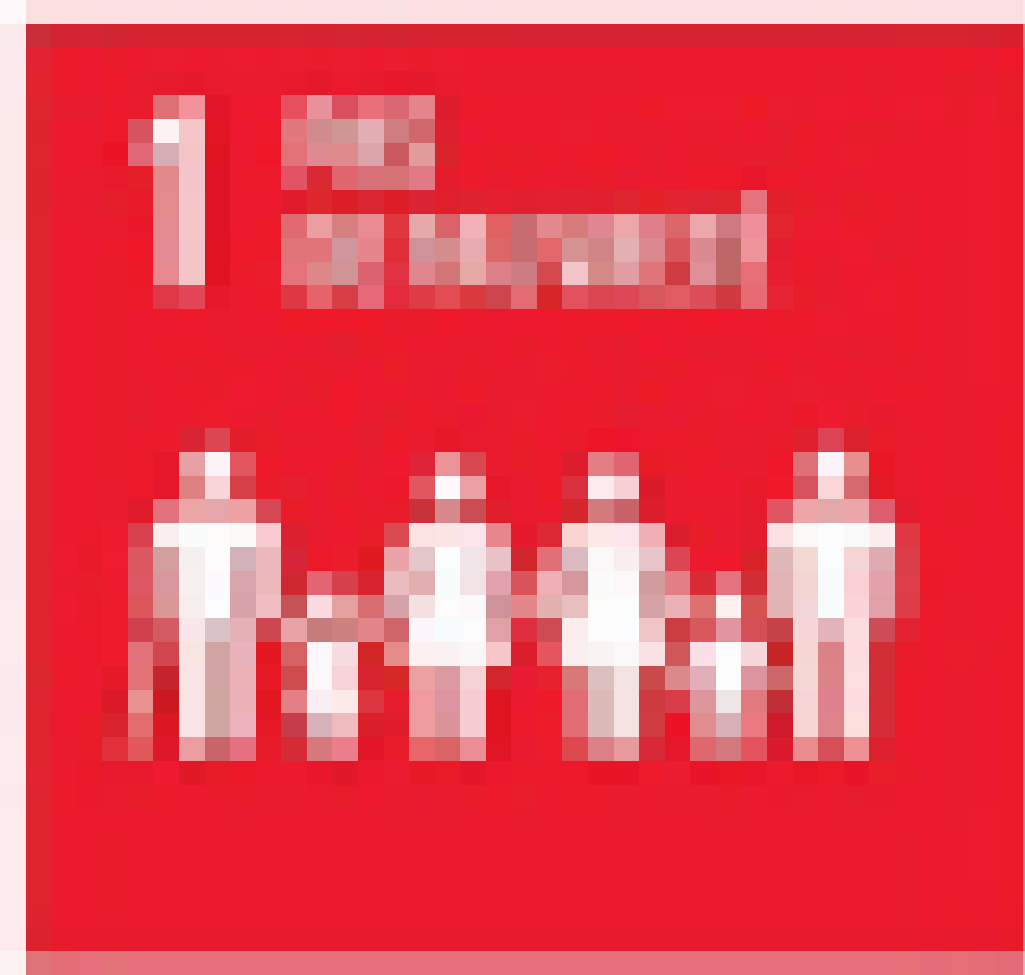 Pas de pauvretéPas de pauvretéPas de pauvreté☐☐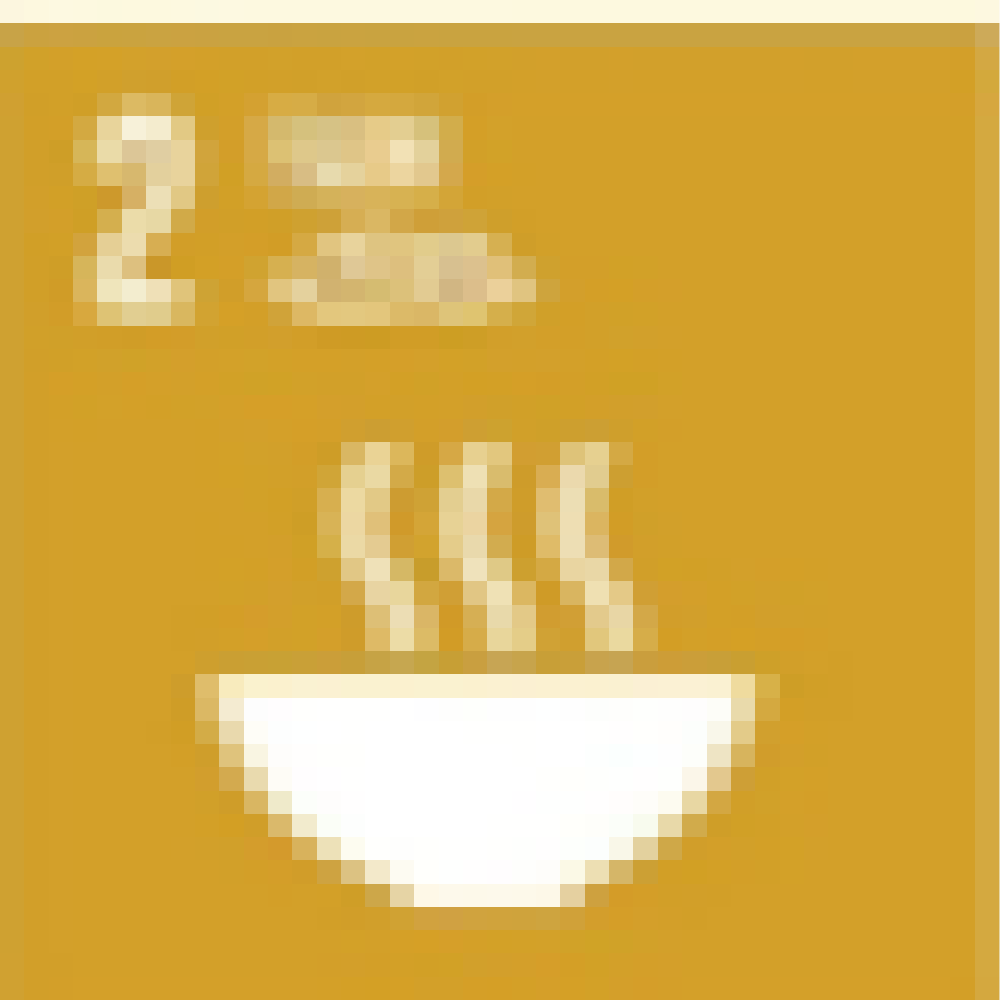 Faim « zéro » Faim « zéro » Faim « zéro » Faim « zéro » ☐☐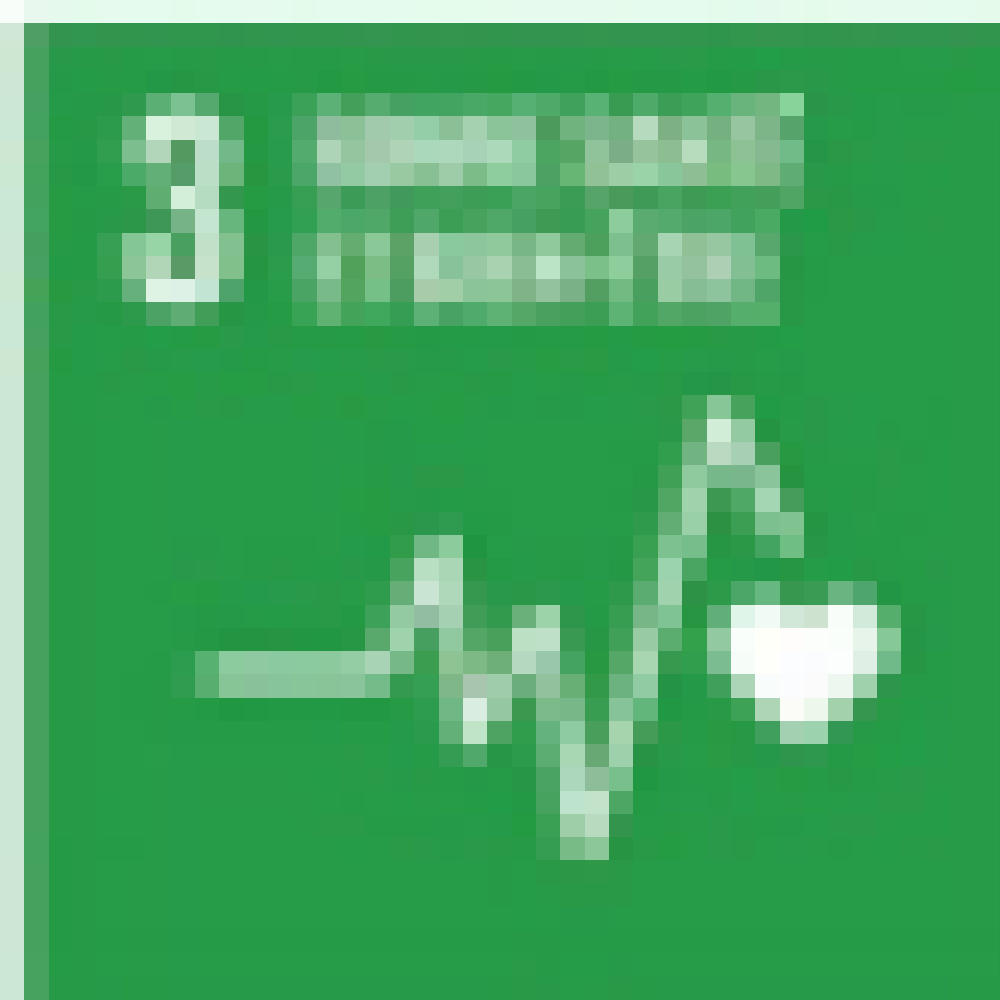 Bonne santé et bien êtreBonne santé et bien êtreBonne santé et bien êtreBonne santé et bien êtreBonne santé et bien être☐☐☐☐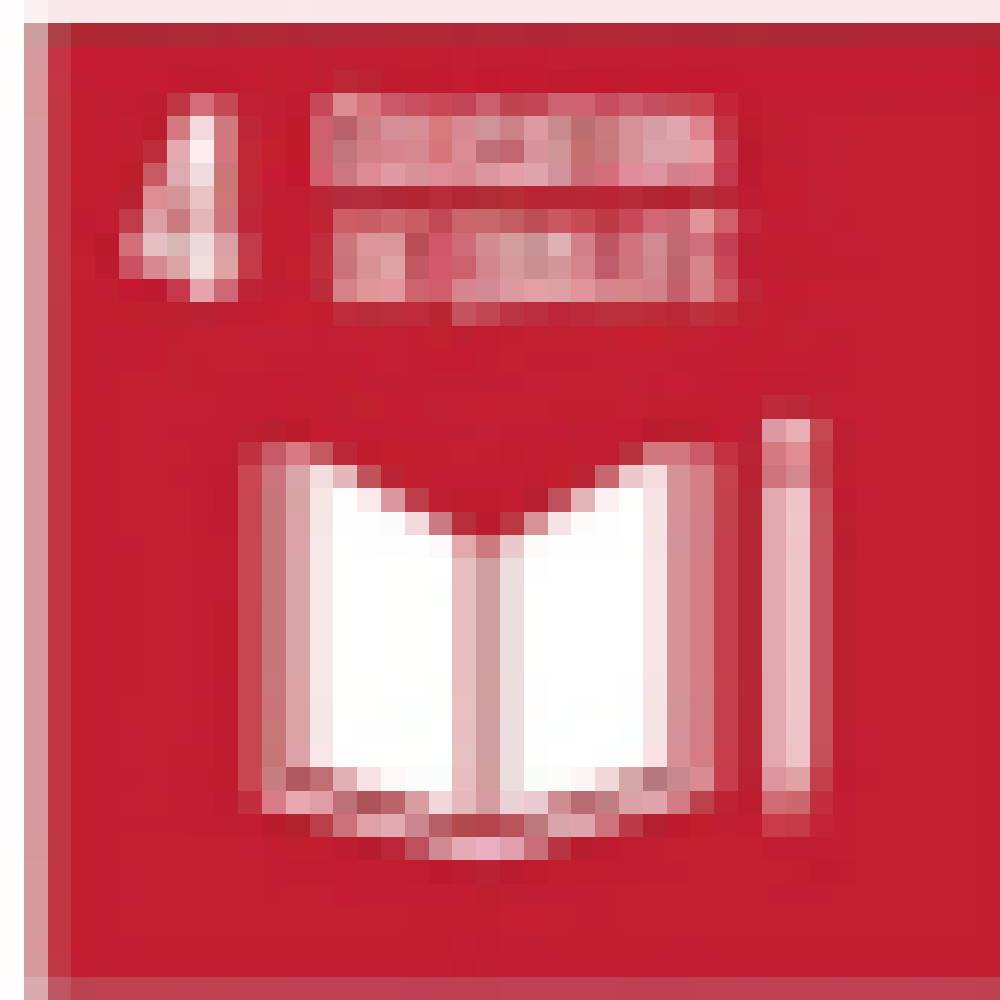 Education de qualité ☐☐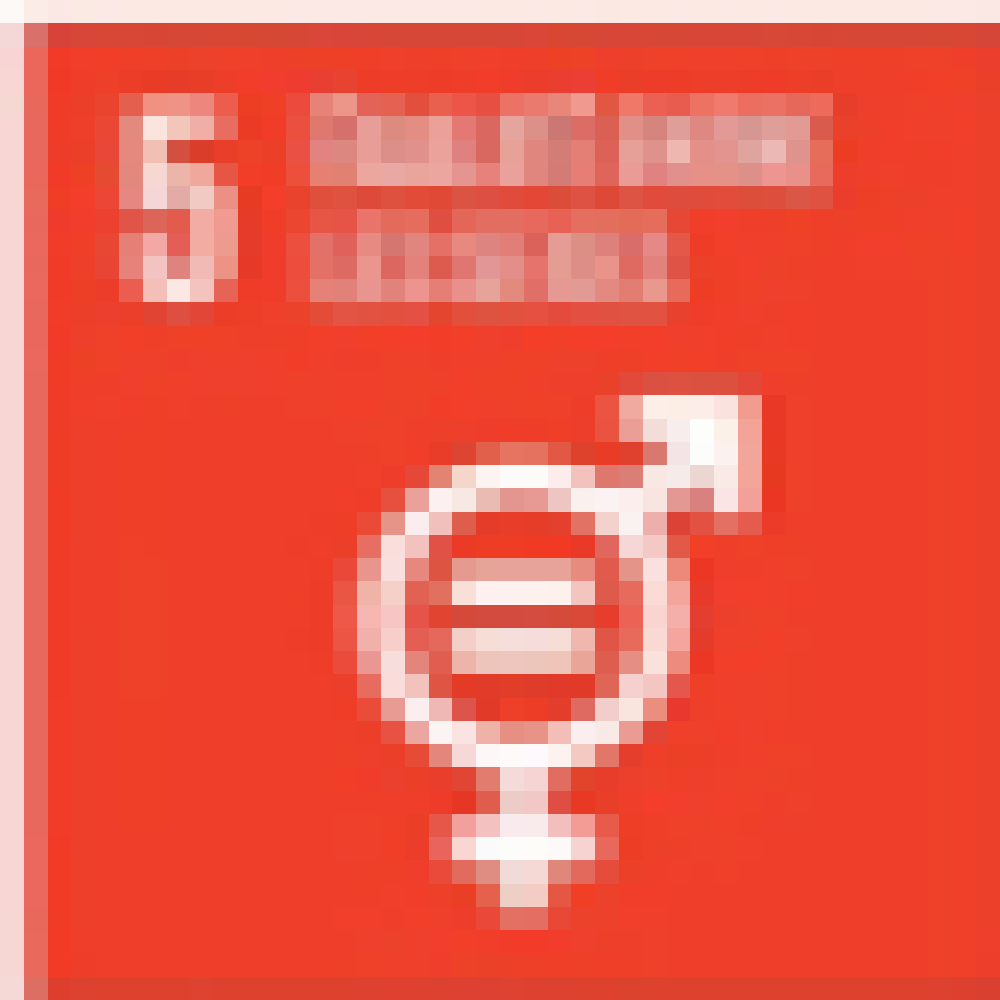 Egalité entre les sexesEgalité entre les sexesEgalité entre les sexes☐☐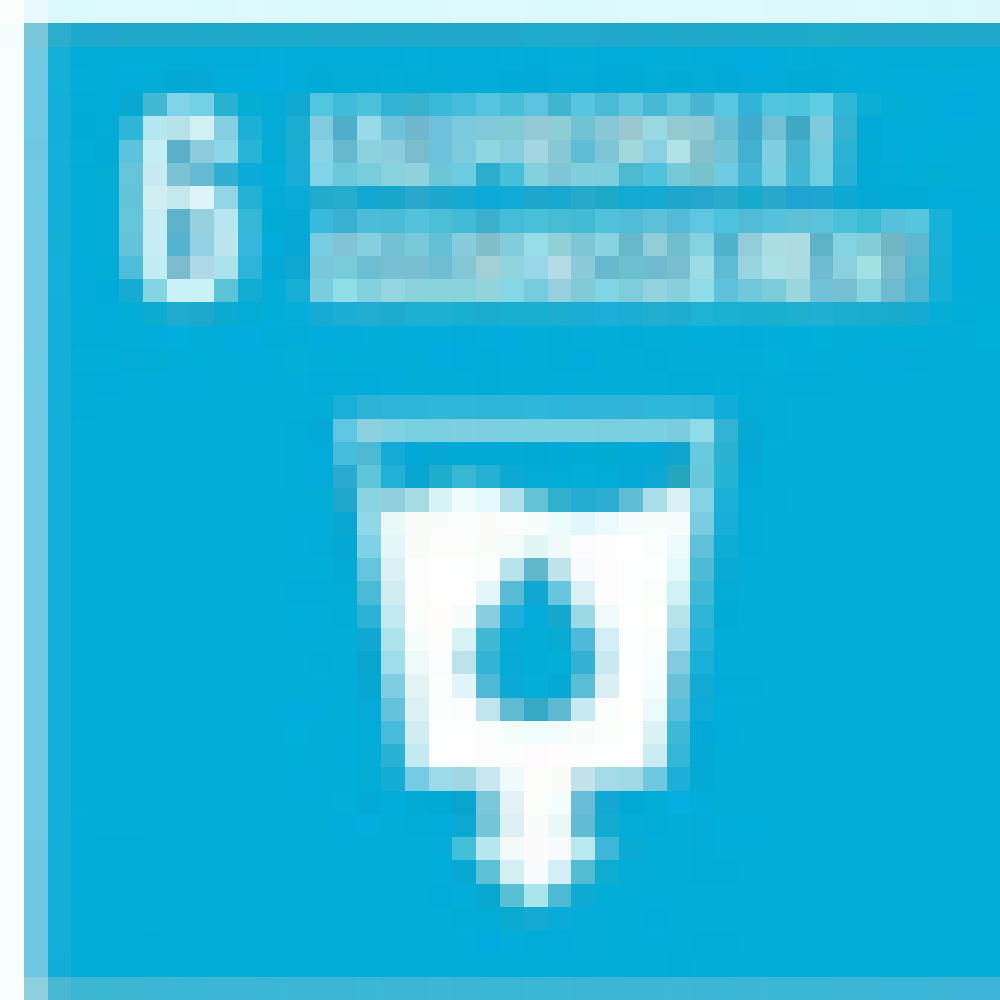 Eau propre et assainissement Eau propre et assainissement Eau propre et assainissement Eau propre et assainissement ☐☐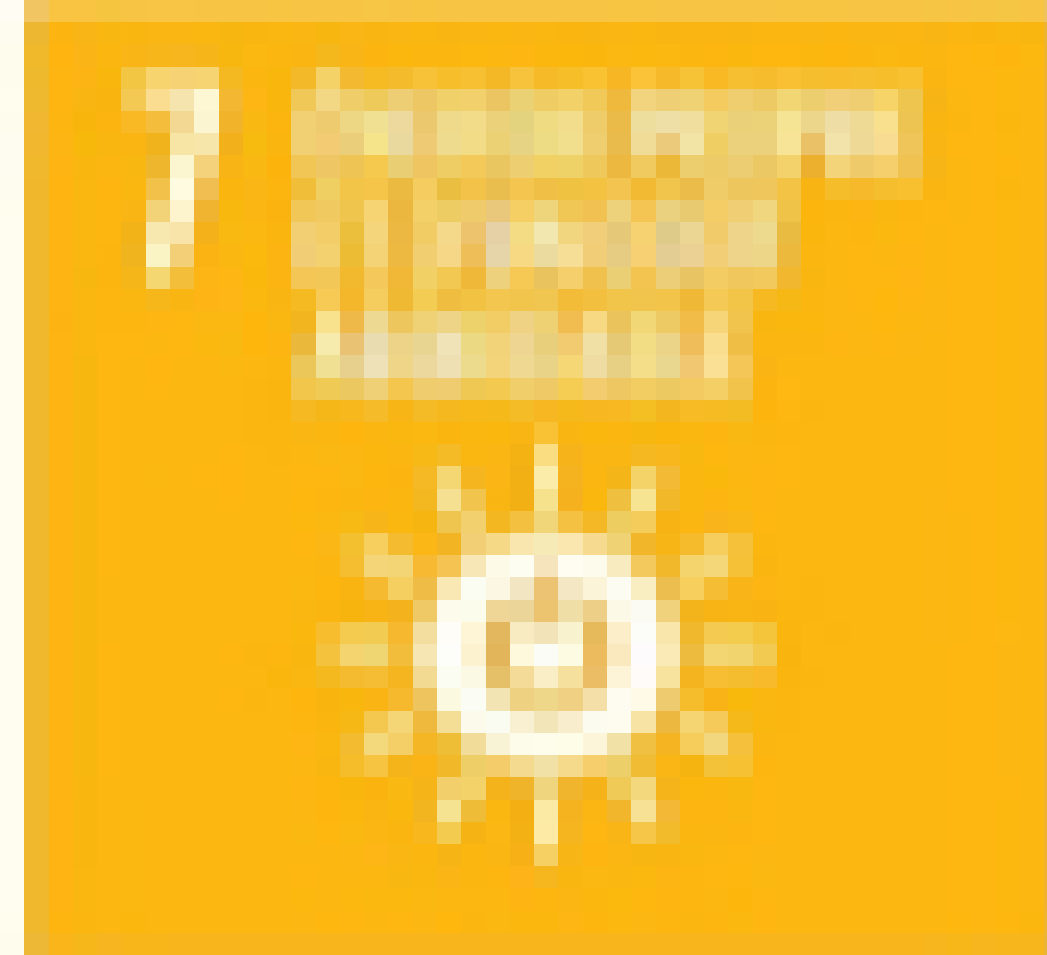 Energie propre et d’un coût abordableEnergie propre et d’un coût abordableEnergie propre et d’un coût abordableEnergie propre et d’un coût abordableEnergie propre et d’un coût abordable☐☐☐☐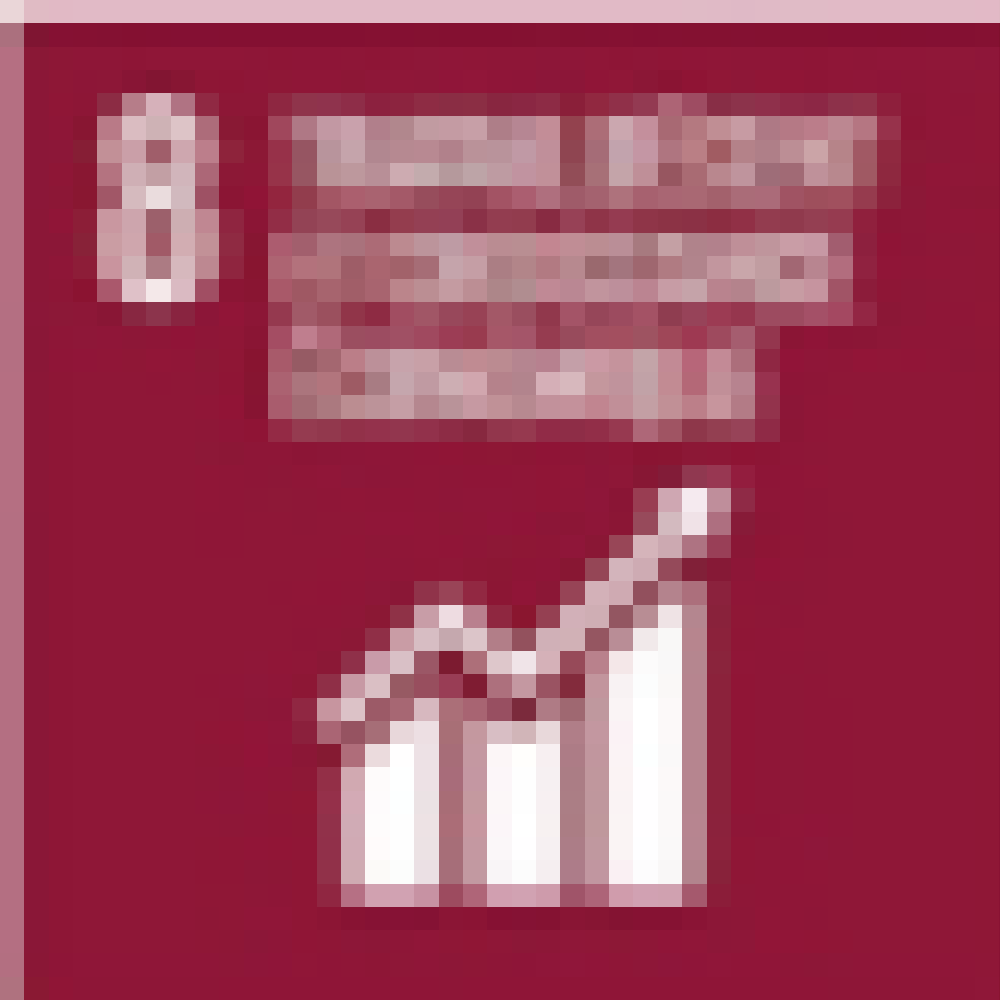 Travail décent et croissance économique ☐☐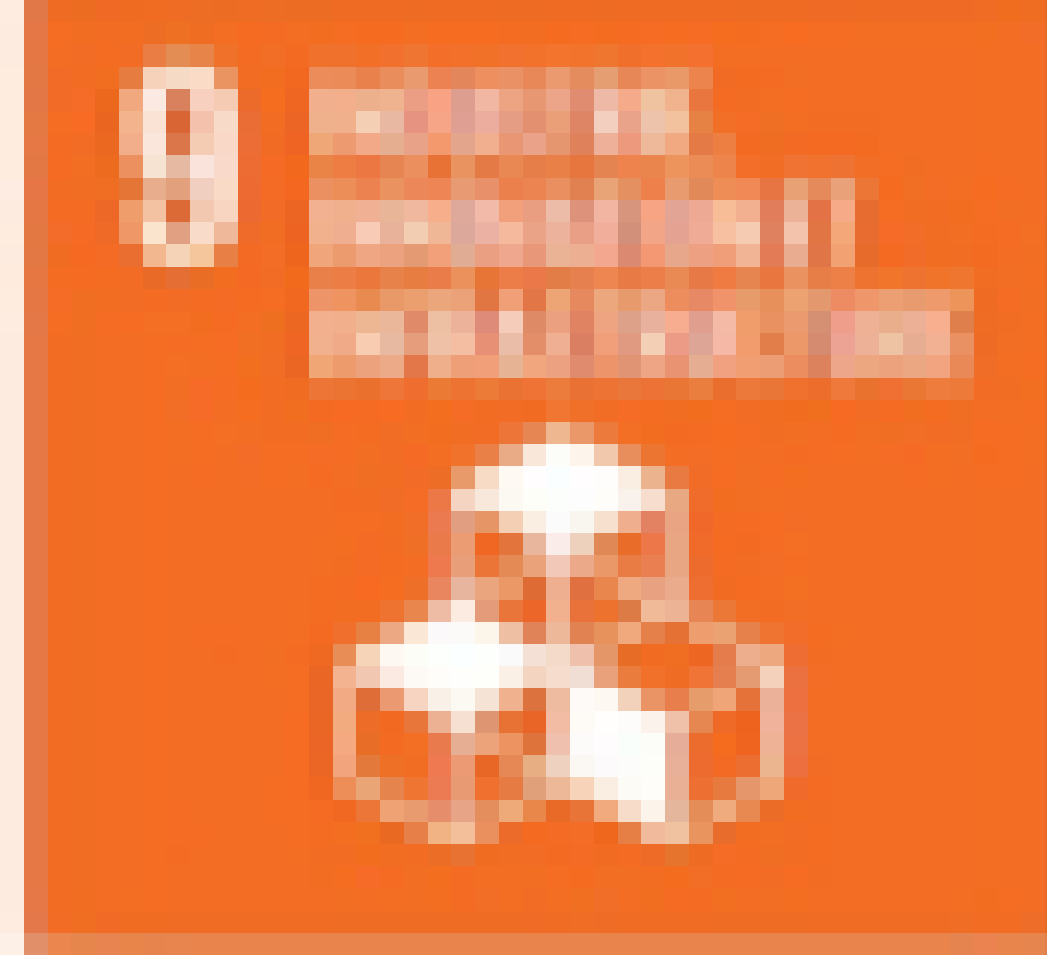 Industrie innovation et infrastructureIndustrie innovation et infrastructureIndustrie innovation et infrastructure☐☐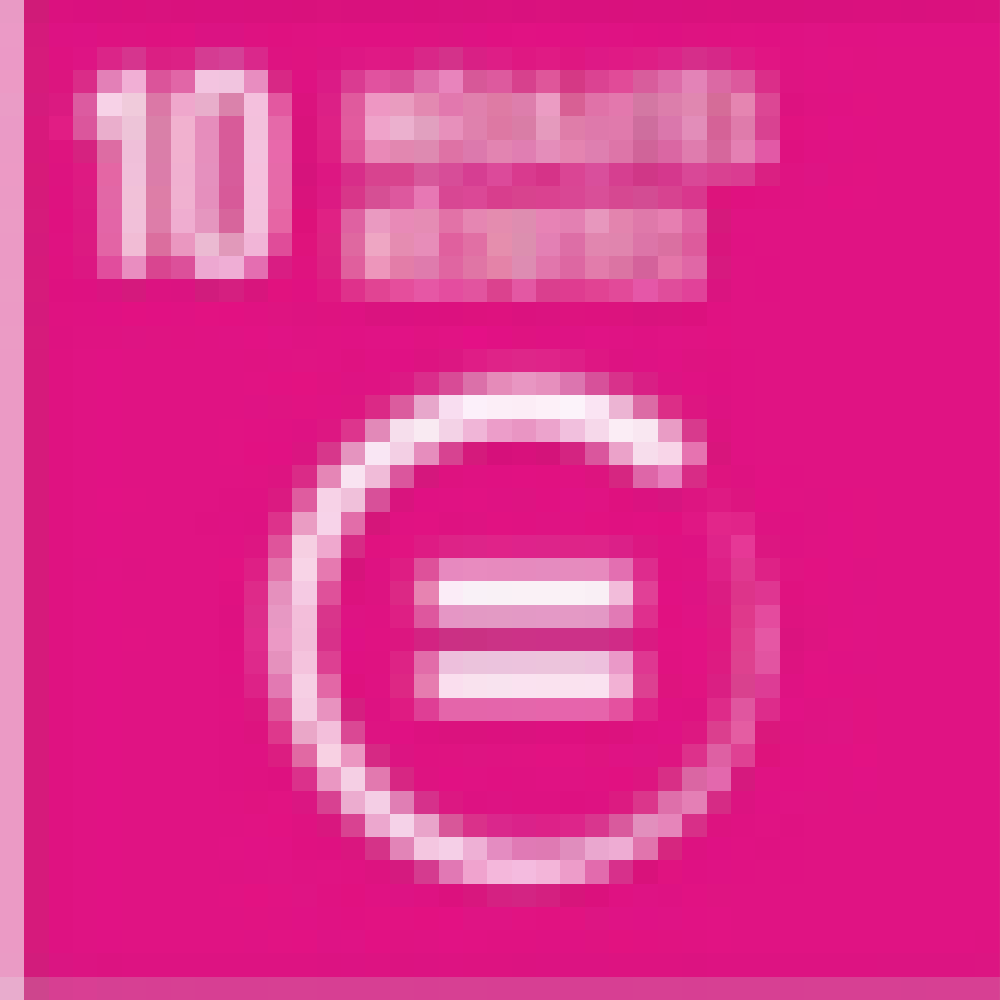 Inégalités réduites Inégalités réduites Inégalités réduites Inégalités réduites ☐☐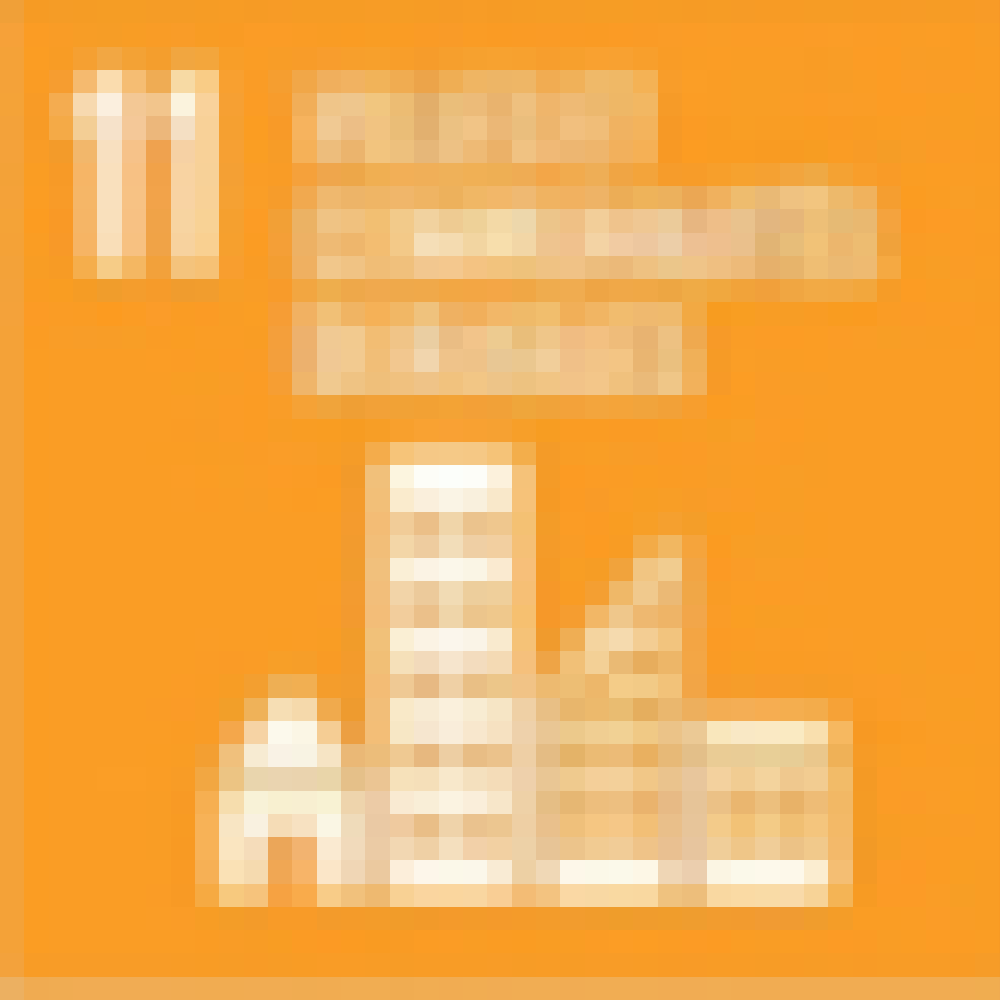 Villes et communautés durables Villes et communautés durables Villes et communautés durables Villes et communautés durables Villes et communautés durables ☐☐☐☐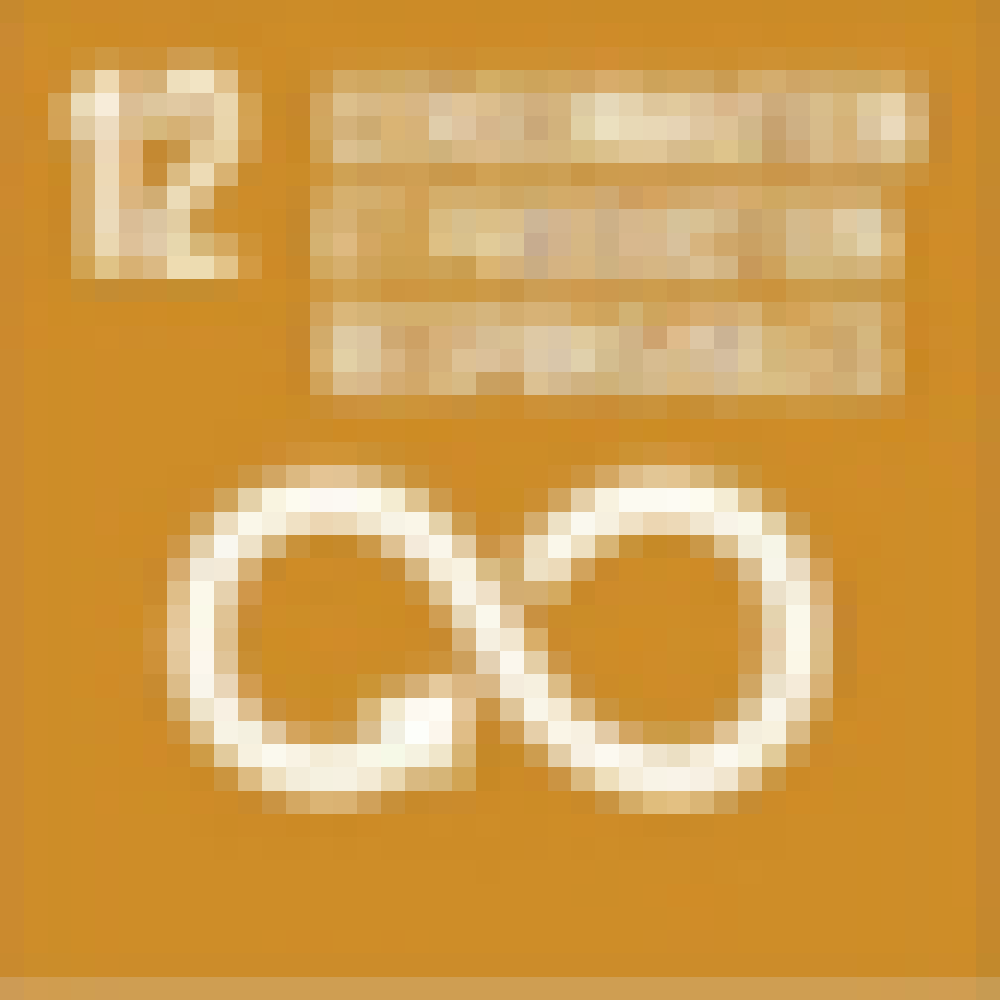 Consommation et production responsables ☐☐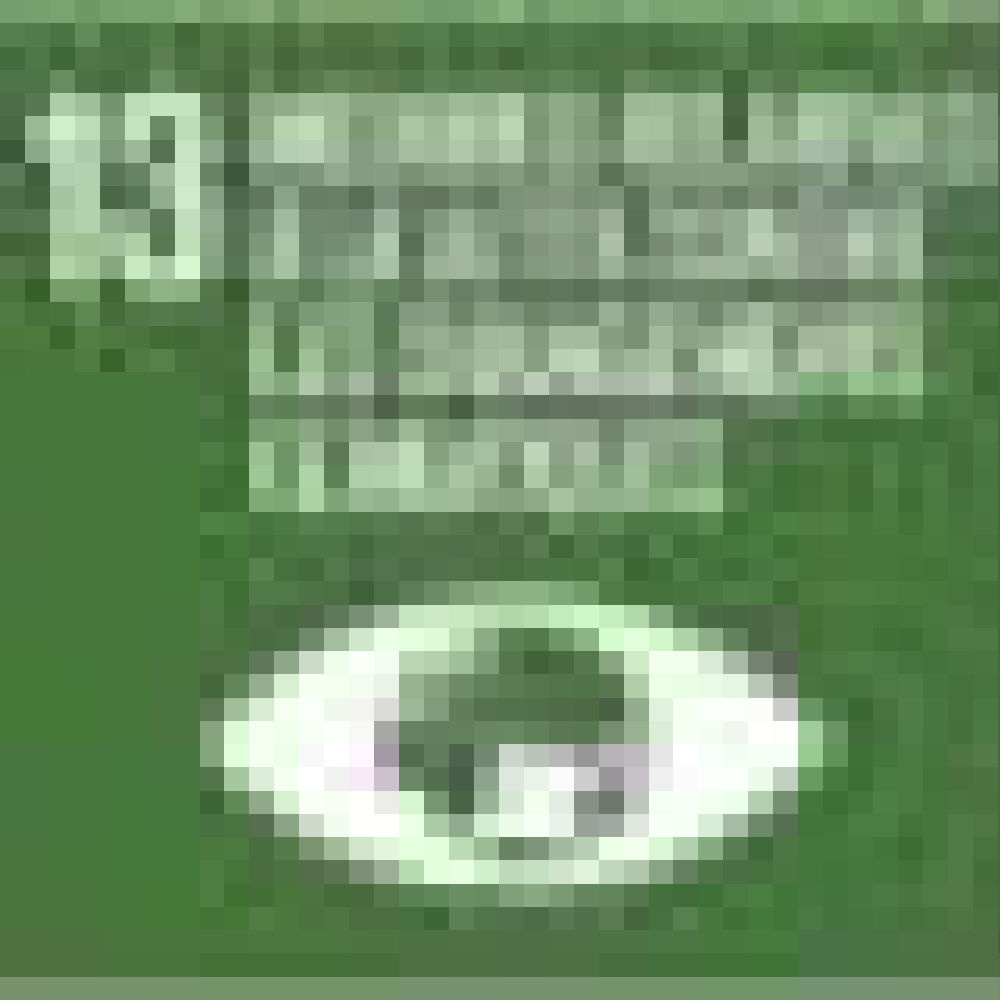 Lutter contre les changements climatiquesLutter contre les changements climatiquesLutter contre les changements climatiques☐☐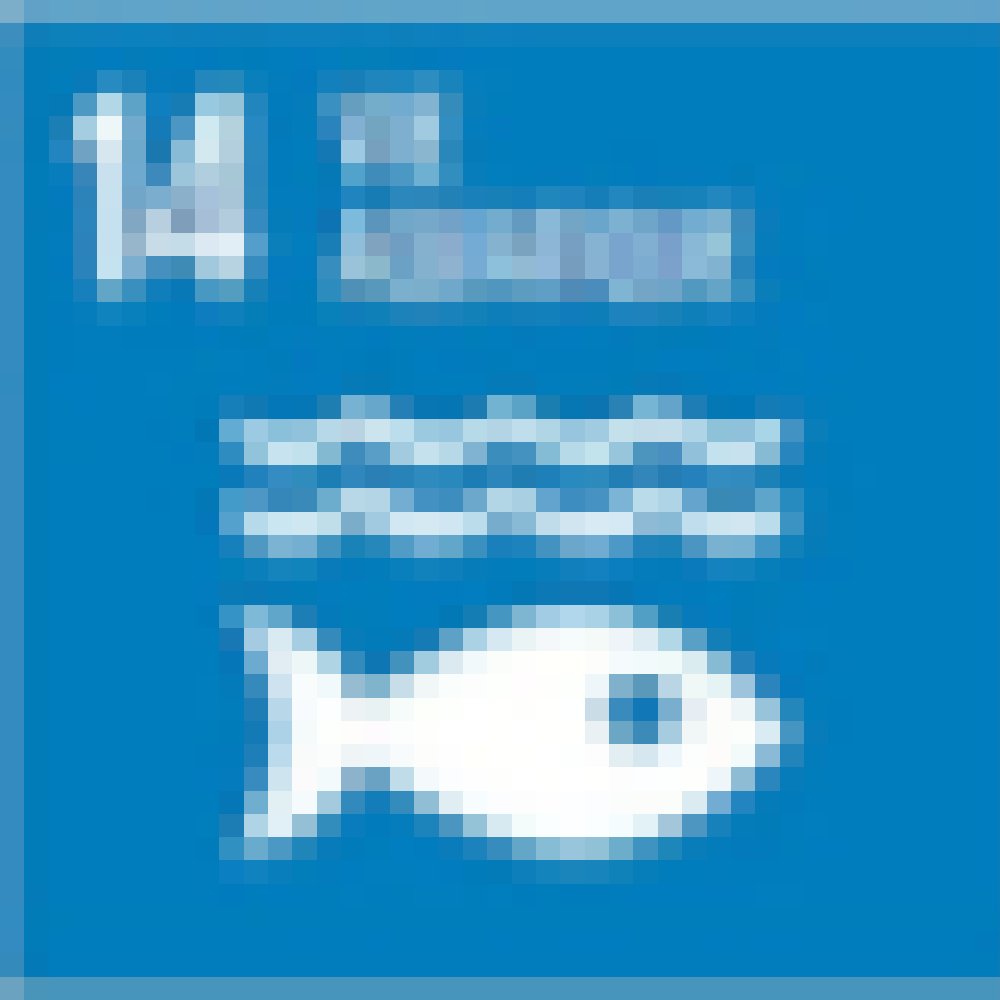 Vie aquatique Vie aquatique Vie aquatique ☐☐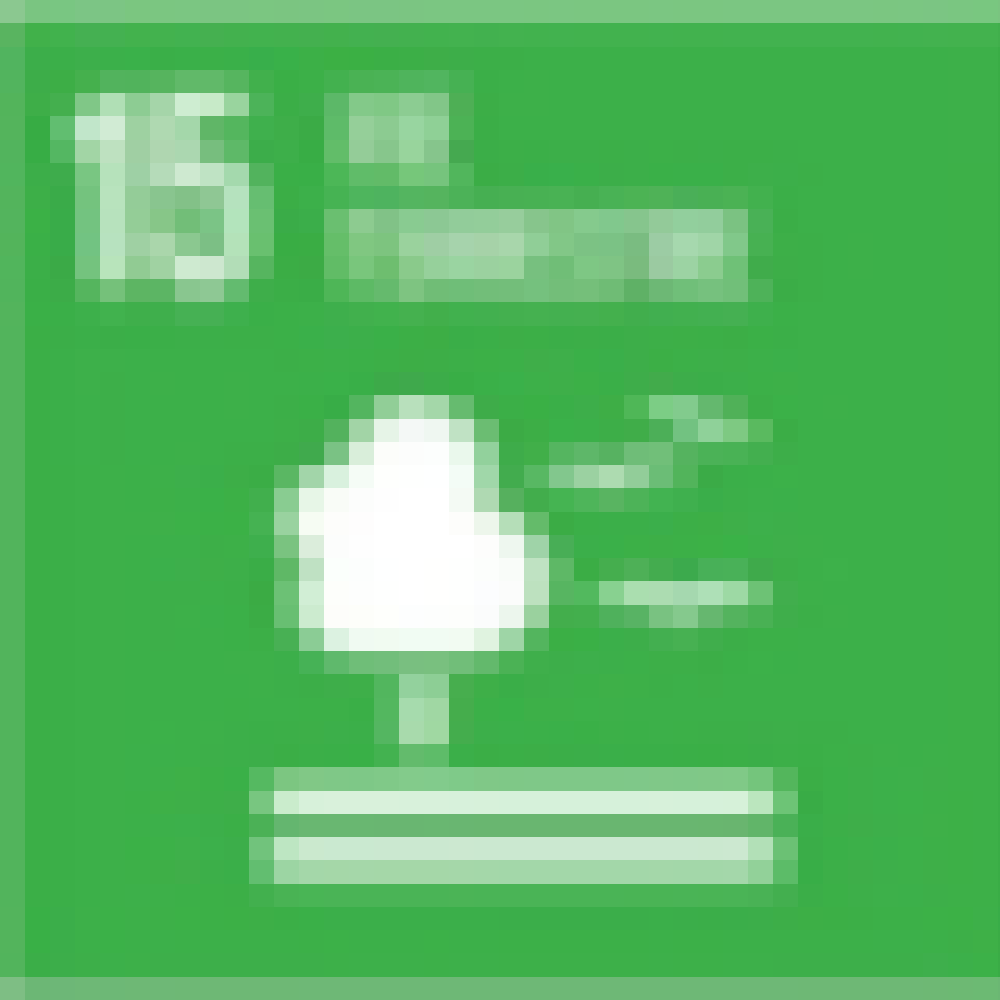 Vie terrestre Vie terrestre Vie terrestre Vie terrestre Vie terrestre ☐☐☐☐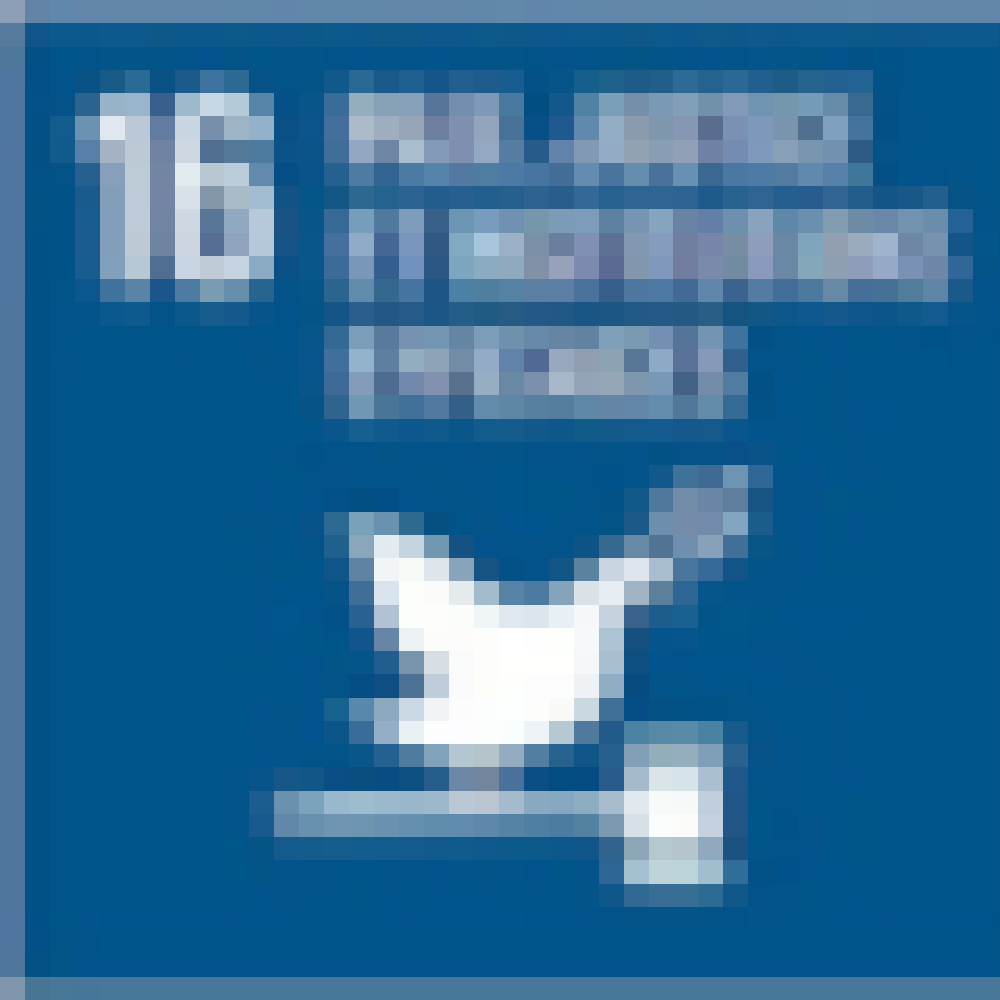 Paix, justice et institutions efficaces ☐☐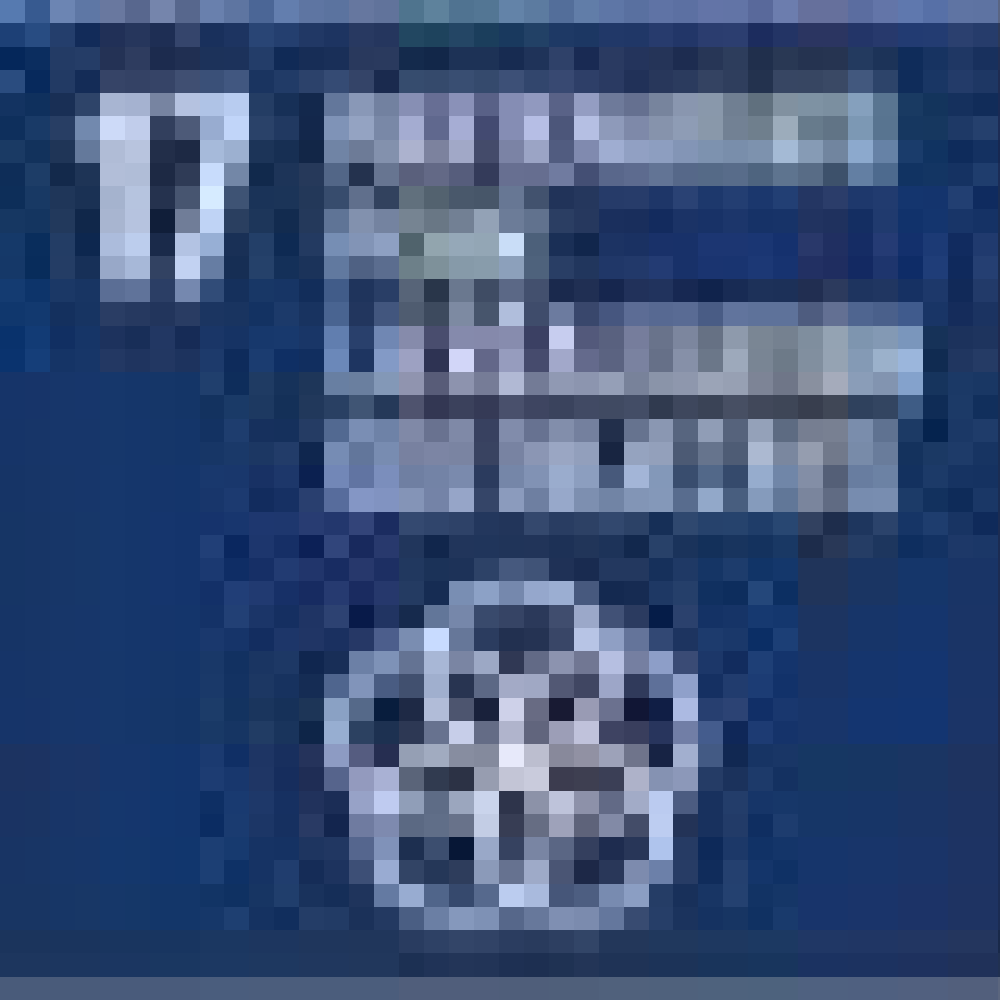 Partenaires pour la réalisation des objectifsPartenaires pour la réalisation des objectifsPartenaires pour la réalisation des objectifs☐☐Pour vous repérer : https://lesmigrationsfontbougerlemonde.com/ressources-odd/Pour vous repérer : https://lesmigrationsfontbougerlemonde.com/ressources-odd/Pour vous repérer : https://lesmigrationsfontbougerlemonde.com/ressources-odd/Pour vous repérer : https://lesmigrationsfontbougerlemonde.com/ressources-odd/Pour vous repérer : https://lesmigrationsfontbougerlemonde.com/ressources-odd/Pour vous repérer : https://lesmigrationsfontbougerlemonde.com/ressources-odd/Pour vous repérer : https://lesmigrationsfontbougerlemonde.com/ressources-odd/Pour vous repérer : https://lesmigrationsfontbougerlemonde.com/ressources-odd/Pour vous repérer : https://lesmigrationsfontbougerlemonde.com/ressources-odd/Pour vous repérer : https://lesmigrationsfontbougerlemonde.com/ressources-odd/Pour vous repérer : https://lesmigrationsfontbougerlemonde.com/ressources-odd/Pour vous repérer : https://lesmigrationsfontbougerlemonde.com/ressources-odd/Pour vous repérer : https://lesmigrationsfontbougerlemonde.com/ressources-odd/Pour vous repérer : https://lesmigrationsfontbougerlemonde.com/ressources-odd/Pour vous repérer : https://lesmigrationsfontbougerlemonde.com/ressources-odd/Pour vous repérer : https://lesmigrationsfontbougerlemonde.com/ressources-odd/Pour vous repérer : https://lesmigrationsfontbougerlemonde.com/ressources-odd/Pour vous repérer : https://lesmigrationsfontbougerlemonde.com/ressources-odd/Pour vous repérer : https://lesmigrationsfontbougerlemonde.com/ressources-odd/Pour vous repérer : https://lesmigrationsfontbougerlemonde.com/ressources-odd/Pour vous repérer : https://lesmigrationsfontbougerlemonde.com/ressources-odd/Pour vous repérer : https://lesmigrationsfontbougerlemonde.com/ressources-odd/Partenaire(s) mobilisé(s)Partenaire(s) mobilisé(s)Partenaire(s) mobilisé(s)Partenaire(s) mobilisé(s)Partenaire(s) mobilisé(s)Partenaire(s) mobilisé(s)Partenaire(s) mobilisé(s)Partenaire(s) mobilisé(s)Partenaire(s) mobilisé(s)Partenaire(s) mobilisé(s)Partenaire(s) mobilisé(s)Partenaire(s) mobilisé(s)Partenaire(s) mobilisé(s)Partenaire(s) mobilisé(s)Partenaire(s) mobilisé(s)Partenaire(s) mobilisé(s)Partenaire(s) mobilisé(s)Partenaire(s) mobilisé(s)Partenaire(s) mobilisé(s)Partenaire(s) mobilisé(s)Partenaire(s) mobilisé(s)Partenaire(s) mobilisé(s)Partenaire(s) mobilisé(s)Partenaire(s) mobilisé(s)Partenaire(s) mobilisé(s)Partenaire(s) mobilisé(s)Partenaire(s) mobilisé(s)Partenaire(s) mobilisé(s)Allez-vous mobiliser un ou des partenaires extérieurs ? Allez-vous mobiliser un ou des partenaires extérieurs ? Allez-vous mobiliser un ou des partenaires extérieurs ? Allez-vous mobiliser un ou des partenaires extérieurs ? Allez-vous mobiliser un ou des partenaires extérieurs ? Allez-vous mobiliser un ou des partenaires extérieurs ? Allez-vous mobiliser un ou des partenaires extérieurs ? Allez-vous mobiliser un ou des partenaires extérieurs ? Allez-vous mobiliser un ou des partenaires extérieurs ? Allez-vous mobiliser un ou des partenaires extérieurs ? Allez-vous mobiliser un ou des partenaires extérieurs ? Allez-vous mobiliser un ou des partenaires extérieurs ? Allez-vous mobiliser un ou des partenaires extérieurs ? Allez-vous mobiliser un ou des partenaires extérieurs ? Allez-vous mobiliser un ou des partenaires extérieurs ? Allez-vous mobiliser un ou des partenaires extérieurs ? Oui ☐      Non ☐Oui ☐      Non ☐Oui ☐      Non ☐Oui ☐      Non ☐Oui ☐      Non ☐Oui ☐      Non ☐Oui ☐      Non ☐Oui ☐      Non ☐Oui ☐      Non ☐Oui ☐      Non ☐Oui ☐      Non ☐Oui ☐      Non ☐Si oui quel type de partenaire(s) ? Si oui quel type de partenaire(s) ? Si oui quel type de partenaire(s) ? Collectivités Territoriales  ☐Collectivités Territoriales  ☐Collectivités Territoriales  ☐Collectivités Territoriales  ☐Collectivités Territoriales  ☐Collectivités Territoriales  ☐Collectivités Territoriales  ☐Collectivités Territoriales  ☐Collectivités Territoriales  ☐Associations ☐ Associations ☐ Associations ☐ Associations ☐ Associations ☐ Associations ☐ Entreprises  ☐Entreprises  ☐Entreprises  ☐Entreprises  ☐Entreprises  ☐Entreprises  ☐Parents ☐Parents ☐Parents ☐Parents ☐Si oui quel type de partenaire(s) ? Si oui quel type de partenaire(s) ? Si oui quel type de partenaire(s) ? Partenaires culturels  ☐Partenaires culturels  ☐Partenaires culturels  ☐Partenaires culturels  ☐Partenaires culturels  ☐Partenaires culturels  ☐Partenaires culturels  ☐Partenaires culturels  ☐Partenaires culturels  ☐Institutions publiques  ☐Institutions publiques  ☐Institutions publiques  ☐Institutions publiques  ☐Institutions publiques  ☐Institutions publiques  ☐Institutions publiques  ☐Institutions publiques  ☐Institutions publiques  ☐Institutions publiques  ☐Etablissements scolaires  ☐Etablissements scolaires  ☐Etablissements scolaires  ☐Etablissements scolaires  ☐Etablissements scolaires  ☐Etablissements scolaires  ☐Si oui quel type de partenaire(s) ? Si oui quel type de partenaire(s) ? Si oui quel type de partenaire(s) ? Autres : Cliquez ou appuyez ici pour entrer du texte.Autres : Cliquez ou appuyez ici pour entrer du texte.Autres : Cliquez ou appuyez ici pour entrer du texte.Autres : Cliquez ou appuyez ici pour entrer du texte.Autres : Cliquez ou appuyez ici pour entrer du texte.Autres : Cliquez ou appuyez ici pour entrer du texte.Autres : Cliquez ou appuyez ici pour entrer du texte.Autres : Cliquez ou appuyez ici pour entrer du texte.Autres : Cliquez ou appuyez ici pour entrer du texte.Autres : Cliquez ou appuyez ici pour entrer du texte.Autres : Cliquez ou appuyez ici pour entrer du texte.Autres : Cliquez ou appuyez ici pour entrer du texte.Autres : Cliquez ou appuyez ici pour entrer du texte.Autres : Cliquez ou appuyez ici pour entrer du texte.Autres : Cliquez ou appuyez ici pour entrer du texte.Autres : Cliquez ou appuyez ici pour entrer du texte.Autres : Cliquez ou appuyez ici pour entrer du texte.Autres : Cliquez ou appuyez ici pour entrer du texte.Autres : Cliquez ou appuyez ici pour entrer du texte.Autres : Cliquez ou appuyez ici pour entrer du texte.Autres : Cliquez ou appuyez ici pour entrer du texte.Autres : Cliquez ou appuyez ici pour entrer du texte.Autres : Cliquez ou appuyez ici pour entrer du texte.Autres : Cliquez ou appuyez ici pour entrer du texte.Autres : Cliquez ou appuyez ici pour entrer du texte.Nom(s) et description du rôle du ou des partenairesNom(s) et description du rôle du ou des partenairesNom(s) et description du rôle du ou des partenairesCliquez ou appuyez ici pour entrer du texte.Cliquez ou appuyez ici pour entrer du texte.Cliquez ou appuyez ici pour entrer du texte.Cliquez ou appuyez ici pour entrer du texte.Cliquez ou appuyez ici pour entrer du texte.Cliquez ou appuyez ici pour entrer du texte.Cliquez ou appuyez ici pour entrer du texte.Cliquez ou appuyez ici pour entrer du texte.Cliquez ou appuyez ici pour entrer du texte.Cliquez ou appuyez ici pour entrer du texte.Cliquez ou appuyez ici pour entrer du texte.Cliquez ou appuyez ici pour entrer du texte.Cliquez ou appuyez ici pour entrer du texte.Cliquez ou appuyez ici pour entrer du texte.Cliquez ou appuyez ici pour entrer du texte.Cliquez ou appuyez ici pour entrer du texte.Cliquez ou appuyez ici pour entrer du texte.Cliquez ou appuyez ici pour entrer du texte.Cliquez ou appuyez ici pour entrer du texte.Cliquez ou appuyez ici pour entrer du texte.Cliquez ou appuyez ici pour entrer du texte.Cliquez ou appuyez ici pour entrer du texte.Cliquez ou appuyez ici pour entrer du texte.Cliquez ou appuyez ici pour entrer du texte.Cliquez ou appuyez ici pour entrer du texte.Communication et valorisation Communication et valorisation Communication et valorisation Communication et valorisation Communication et valorisation Communication et valorisation Communication et valorisation Communication et valorisation Communication et valorisation Communication et valorisation Communication et valorisation Communication et valorisation Communication et valorisation Communication et valorisation Communication et valorisation Communication et valorisation Communication et valorisation Communication et valorisation Communication et valorisation Communication et valorisation Communication et valorisation Communication et valorisation Communication et valorisation Communication et valorisation Communication et valorisation Communication et valorisation Communication et valorisation Communication et valorisation Allez-vous communiquer ou valoriser votre action ? Allez-vous communiquer ou valoriser votre action ? Allez-vous communiquer ou valoriser votre action ? Allez-vous communiquer ou valoriser votre action ? Allez-vous communiquer ou valoriser votre action ? Allez-vous communiquer ou valoriser votre action ? Allez-vous communiquer ou valoriser votre action ? Allez-vous communiquer ou valoriser votre action ? Allez-vous communiquer ou valoriser votre action ? Allez-vous communiquer ou valoriser votre action ? Allez-vous communiquer ou valoriser votre action ? Allez-vous communiquer ou valoriser votre action ? Allez-vous communiquer ou valoriser votre action ? Allez-vous communiquer ou valoriser votre action ? Allez-vous communiquer ou valoriser votre action ? Allez-vous communiquer ou valoriser votre action ? Oui ☐      Non ☐Oui ☐      Non ☐Oui ☐      Non ☐Oui ☐      Non ☐Oui ☐      Non ☐Oui ☐      Non ☐Oui ☐      Non ☐Oui ☐      Non ☐Oui ☐      Non ☐Oui ☐      Non ☐Oui ☐      Non ☐Oui ☐      Non ☐Si oui, quel type de communication Si oui, quel type de communication Si oui, quel type de communication Communication interne (personnels, enfants/jeunes) Communication interne (personnels, enfants/jeunes) Communication interne (personnels, enfants/jeunes) Communication interne (personnels, enfants/jeunes) Communication interne (personnels, enfants/jeunes) Communication interne (personnels, enfants/jeunes) ☐Communication avec les partenaires de l'établissement (par ex : parents , collectivités, établissements...)Communication avec les partenaires de l'établissement (par ex : parents , collectivités, établissements...)Communication avec les partenaires de l'établissement (par ex : parents , collectivités, établissements...)Communication avec les partenaires de l'établissement (par ex : parents , collectivités, établissements...)Communication avec les partenaires de l'établissement (par ex : parents , collectivités, établissements...)☐☐Communication large interne et externe à destination de tout le quartierCommunication large interne et externe à destination de tout le quartierCommunication large interne et externe à destination de tout le quartierCommunication large interne et externe à destination de tout le quartierCommunication large interne et externe à destination de tout le quartierCommunication large interne et externe à destination de tout le quartier☐☐Communication élargie (articles dans la presse locale, participation à des évènements hors les murs) Communication élargie (articles dans la presse locale, participation à des évènements hors les murs) ☐Moyens nécessaires à la réalisation de l’activitéMoyens nécessaires à la réalisation de l’activitéMoyens nécessaires à la réalisation de l’activitéMoyens nécessaires à la réalisation de l’activitéMoyens nécessaires à la réalisation de l’activitéMoyens nécessaires à la réalisation de l’activitéMoyens nécessaires à la réalisation de l’activitéMoyens nécessaires à la réalisation de l’activitéMoyens nécessaires à la réalisation de l’activitéMoyens nécessaires à la réalisation de l’activitéMoyens nécessaires à la réalisation de l’activitéMoyens nécessaires à la réalisation de l’activitéMoyens nécessaires à la réalisation de l’activitéMoyens nécessaires à la réalisation de l’activitéMoyens nécessaires à la réalisation de l’activitéMoyens nécessaires à la réalisation de l’activitéMoyens nécessaires à la réalisation de l’activitéMoyens nécessaires à la réalisation de l’activitéMoyens nécessaires à la réalisation de l’activitéMoyens nécessaires à la réalisation de l’activitéMoyens nécessaires à la réalisation de l’activitéMoyens nécessaires à la réalisation de l’activitéMoyens nécessaires à la réalisation de l’activitéMoyens nécessaires à la réalisation de l’activitéMoyens nécessaires à la réalisation de l’activitéMoyens nécessaires à la réalisation de l’activitéMoyens nécessaires à la réalisation de l’activitéMoyens nécessaires à la réalisation de l’activitéTypes de dépenses nécessaires ( Achat de matériel, déplacement des élèves, frais d’intervention d’une association, etc.)Types de dépenses nécessaires ( Achat de matériel, déplacement des élèves, frais d’intervention d’une association, etc.)Types de dépenses nécessaires ( Achat de matériel, déplacement des élèves, frais d’intervention d’une association, etc.)Types de dépenses nécessaires ( Achat de matériel, déplacement des élèves, frais d’intervention d’une association, etc.)Types de dépenses nécessaires ( Achat de matériel, déplacement des élèves, frais d’intervention d’une association, etc.)Types de dépenses nécessaires ( Achat de matériel, déplacement des élèves, frais d’intervention d’une association, etc.)Types de dépenses nécessaires ( Achat de matériel, déplacement des élèves, frais d’intervention d’une association, etc.)Types de dépenses nécessaires ( Achat de matériel, déplacement des élèves, frais d’intervention d’une association, etc.)Types de dépenses nécessaires ( Achat de matériel, déplacement des élèves, frais d’intervention d’une association, etc.)Types de dépenses nécessaires ( Achat de matériel, déplacement des élèves, frais d’intervention d’une association, etc.)Types de dépenses nécessaires ( Achat de matériel, déplacement des élèves, frais d’intervention d’une association, etc.)Types de dépenses nécessaires ( Achat de matériel, déplacement des élèves, frais d’intervention d’une association, etc.)Types de dépenses nécessaires ( Achat de matériel, déplacement des élèves, frais d’intervention d’une association, etc.)Types de dépenses nécessaires ( Achat de matériel, déplacement des élèves, frais d’intervention d’une association, etc.)Types de dépenses nécessaires ( Achat de matériel, déplacement des élèves, frais d’intervention d’une association, etc.)Types de dépenses nécessaires ( Achat de matériel, déplacement des élèves, frais d’intervention d’une association, etc.)Types de dépenses nécessaires ( Achat de matériel, déplacement des élèves, frais d’intervention d’une association, etc.)Types de dépenses nécessaires ( Achat de matériel, déplacement des élèves, frais d’intervention d’une association, etc.)Types de dépenses nécessaires ( Achat de matériel, déplacement des élèves, frais d’intervention d’une association, etc.)Types de dépenses nécessaires ( Achat de matériel, déplacement des élèves, frais d’intervention d’une association, etc.)Coûts Coûts Coûts Coûts Coûts Coûts Coûts Coûts Cliquez ou appuyez ici pour entrer du texte.Cliquez ou appuyez ici pour entrer du texte.Cliquez ou appuyez ici pour entrer du texte.Cliquez ou appuyez ici pour entrer du texte.Cliquez ou appuyez ici pour entrer du texte.Cliquez ou appuyez ici pour entrer du texte.Cliquez ou appuyez ici pour entrer du texte.Cliquez ou appuyez ici pour entrer du texte.Cliquez ou appuyez ici pour entrer du texte.Cliquez ou appuyez ici pour entrer du texte.Cliquez ou appuyez ici pour entrer du texte.Cliquez ou appuyez ici pour entrer du texte.Cliquez ou appuyez ici pour entrer du texte.Cliquez ou appuyez ici pour entrer du texte.Cliquez ou appuyez ici pour entrer du texte.Cliquez ou appuyez ici pour entrer du texte.Cliquez ou appuyez ici pour entrer du texte.Cliquez ou appuyez ici pour entrer du texte.Cliquez ou appuyez ici pour entrer du texte.Cliquez ou appuyez ici pour entrer du texte.Cliquez entrer un montant.Cliquez entrer un montant.Cliquez entrer un montant.Cliquez entrer un montant.Cliquez entrer un montant.Cliquez entrer un montant.Cliquez entrer un montant.Cliquez entrer un montant.Cliquez ou appuyez ici pour entrer du texte.Cliquez ou appuyez ici pour entrer du texte.Cliquez ou appuyez ici pour entrer du texte.Cliquez ou appuyez ici pour entrer du texte.Cliquez ou appuyez ici pour entrer du texte.Cliquez ou appuyez ici pour entrer du texte.Cliquez ou appuyez ici pour entrer du texte.Cliquez ou appuyez ici pour entrer du texte.Cliquez ou appuyez ici pour entrer du texte.Cliquez ou appuyez ici pour entrer du texte.Cliquez ou appuyez ici pour entrer du texte.Cliquez ou appuyez ici pour entrer du texte.Cliquez ou appuyez ici pour entrer du texte.Cliquez ou appuyez ici pour entrer du texte.Cliquez ou appuyez ici pour entrer du texte.Cliquez ou appuyez ici pour entrer du texte.Cliquez ou appuyez ici pour entrer du texte.Cliquez ou appuyez ici pour entrer du texte.Cliquez ou appuyez ici pour entrer du texte.Cliquez ou appuyez ici pour entrer du texte.Cliquez entrer un montant.Cliquez entrer un montant.Cliquez entrer un montant.Cliquez entrer un montant.Cliquez entrer un montant.Cliquez entrer un montant.Cliquez entrer un montant.Cliquez entrer un montant.Cliquez ou appuyez ici pour entrer du texte.Cliquez ou appuyez ici pour entrer du texte.Cliquez ou appuyez ici pour entrer du texte.Cliquez ou appuyez ici pour entrer du texte.Cliquez ou appuyez ici pour entrer du texte.Cliquez ou appuyez ici pour entrer du texte.Cliquez ou appuyez ici pour entrer du texte.Cliquez ou appuyez ici pour entrer du texte.Cliquez ou appuyez ici pour entrer du texte.Cliquez ou appuyez ici pour entrer du texte.Cliquez ou appuyez ici pour entrer du texte.Cliquez ou appuyez ici pour entrer du texte.Cliquez ou appuyez ici pour entrer du texte.Cliquez ou appuyez ici pour entrer du texte.Cliquez ou appuyez ici pour entrer du texte.Cliquez ou appuyez ici pour entrer du texte.Cliquez ou appuyez ici pour entrer du texte.Cliquez ou appuyez ici pour entrer du texte.Cliquez ou appuyez ici pour entrer du texte.Cliquez ou appuyez ici pour entrer du texte.Cliquez entrer un montant.Cliquez entrer un montant.Cliquez entrer un montant.Cliquez entrer un montant.Cliquez entrer un montant.Cliquez entrer un montant.Cliquez entrer un montant.Cliquez entrer un montant.Cliquez ou appuyez ici pour entrer du texte.Cliquez ou appuyez ici pour entrer du texte.Cliquez ou appuyez ici pour entrer du texte.Cliquez ou appuyez ici pour entrer du texte.Cliquez ou appuyez ici pour entrer du texte.Cliquez ou appuyez ici pour entrer du texte.Cliquez ou appuyez ici pour entrer du texte.Cliquez ou appuyez ici pour entrer du texte.Cliquez ou appuyez ici pour entrer du texte.Cliquez ou appuyez ici pour entrer du texte.Cliquez ou appuyez ici pour entrer du texte.Cliquez ou appuyez ici pour entrer du texte.Cliquez ou appuyez ici pour entrer du texte.Cliquez ou appuyez ici pour entrer du texte.Cliquez ou appuyez ici pour entrer du texte.Cliquez ou appuyez ici pour entrer du texte.Cliquez ou appuyez ici pour entrer du texte.Cliquez ou appuyez ici pour entrer du texte.Cliquez ou appuyez ici pour entrer du texte.Cliquez ou appuyez ici pour entrer du texte.Cliquez entrer un montant.Cliquez entrer un montant.Cliquez entrer un montant.Cliquez entrer un montant.Cliquez entrer un montant.Cliquez entrer un montant.Cliquez entrer un montant.Cliquez entrer un montant.Cliquez ou appuyez ici pour entrer du texte.Cliquez ou appuyez ici pour entrer du texte.Cliquez ou appuyez ici pour entrer du texte.Cliquez ou appuyez ici pour entrer du texte.Cliquez ou appuyez ici pour entrer du texte.Cliquez ou appuyez ici pour entrer du texte.Cliquez ou appuyez ici pour entrer du texte.Cliquez ou appuyez ici pour entrer du texte.Cliquez ou appuyez ici pour entrer du texte.Cliquez ou appuyez ici pour entrer du texte.Cliquez ou appuyez ici pour entrer du texte.Cliquez ou appuyez ici pour entrer du texte.Cliquez ou appuyez ici pour entrer du texte.Cliquez ou appuyez ici pour entrer du texte.Cliquez ou appuyez ici pour entrer du texte.Cliquez ou appuyez ici pour entrer du texte.Cliquez ou appuyez ici pour entrer du texte.Cliquez ou appuyez ici pour entrer du texte.Cliquez ou appuyez ici pour entrer du texte.Cliquez ou appuyez ici pour entrer du texte.Cliquez entrer un montant.Cliquez entrer un montant.Cliquez entrer un montant.Cliquez entrer un montant.Cliquez entrer un montant.Cliquez entrer un montant.Cliquez entrer un montant.Cliquez entrer un montant.Total Total Total Total Total Total Total Total Total Total Total Total Total Total Total Total Total Total Total Total Cliquez entrer un montant.Cliquez entrer un montant.Cliquez entrer un montant.Cliquez entrer un montant.Cliquez entrer un montant.Cliquez entrer un montant.Cliquez entrer un montant.Cliquez entrer un montant.Type(s) d’appui(s) demandé(s)Type(s) d’appui(s) demandé(s)Type(s) d’appui(s) demandé(s)Type(s) d’appui(s) demandé(s)Type(s) d’appui(s) demandé(s)Type(s) d’appui(s) demandé(s)Type(s) d’appui(s) demandé(s)Type(s) d’appui(s) demandé(s)Type(s) d’appui(s) demandé(s)Type(s) d’appui(s) demandé(s)Type(s) d’appui(s) demandé(s)Type(s) d’appui(s) demandé(s)Type(s) d’appui(s) demandé(s)Type(s) d’appui(s) demandé(s)Type(s) d’appui(s) demandé(s)Type(s) d’appui(s) demandé(s)Type(s) d’appui(s) demandé(s)Type(s) d’appui(s) demandé(s)Type(s) d’appui(s) demandé(s)Type(s) d’appui(s) demandé(s)Type(s) d’appui(s) demandé(s)Type(s) d’appui(s) demandé(s)Type(s) d’appui(s) demandé(s)Type(s) d’appui(s) demandé(s)Type(s) d’appui(s) demandé(s)Type(s) d’appui(s) demandé(s)Type(s) d’appui(s) demandé(s)Type(s) d’appui(s) demandé(s)Accompagnement technique Accompagnement technique ☐☐☐Conseils méthodologiques sur le développement des séquences pédagogiques Conseils méthodologiques sur le développement des séquences pédagogiques Conseils méthodologiques sur le développement des séquences pédagogiques Conseils méthodologiques sur le développement des séquences pédagogiques Conseils méthodologiques sur le développement des séquences pédagogiques Conseils méthodologiques sur le développement des séquences pédagogiques Conseils méthodologiques sur le développement des séquences pédagogiques Conseils méthodologiques sur le développement des séquences pédagogiques Conseils méthodologiques sur le développement des séquences pédagogiques Conseils méthodologiques sur le développement des séquences pédagogiques Conseils méthodologiques sur le développement des séquences pédagogiques Conseils méthodologiques sur le développement des séquences pédagogiques Conseils méthodologiques sur le développement des séquences pédagogiques Conseils méthodologiques sur le développement des séquences pédagogiques Conseils méthodologiques sur le développement des séquences pédagogiques Conseils méthodologiques sur le développement des séquences pédagogiques Conseils méthodologiques sur le développement des séquences pédagogiques Conseils méthodologiques sur le développement des séquences pédagogiques Conseils méthodologiques sur le développement des séquences pédagogiques Conseils méthodologiques sur le développement des séquences pédagogiques Conseils méthodologiques sur le développement des séquences pédagogiques Conseils méthodologiques sur le développement des séquences pédagogiques Conseils méthodologiques sur le développement des séquences pédagogiques Accompagnement technique Accompagnement technique ☐☐☐Mise à disposition d’outils pédagogiques, des ressources sur l'Éducation à la Citoyenneté et à la Solidarité Internationale (ECSI)Mise à disposition d’outils pédagogiques, des ressources sur l'Éducation à la Citoyenneté et à la Solidarité Internationale (ECSI)Mise à disposition d’outils pédagogiques, des ressources sur l'Éducation à la Citoyenneté et à la Solidarité Internationale (ECSI)Mise à disposition d’outils pédagogiques, des ressources sur l'Éducation à la Citoyenneté et à la Solidarité Internationale (ECSI)Mise à disposition d’outils pédagogiques, des ressources sur l'Éducation à la Citoyenneté et à la Solidarité Internationale (ECSI)Mise à disposition d’outils pédagogiques, des ressources sur l'Éducation à la Citoyenneté et à la Solidarité Internationale (ECSI)Mise à disposition d’outils pédagogiques, des ressources sur l'Éducation à la Citoyenneté et à la Solidarité Internationale (ECSI)Mise à disposition d’outils pédagogiques, des ressources sur l'Éducation à la Citoyenneté et à la Solidarité Internationale (ECSI)Mise à disposition d’outils pédagogiques, des ressources sur l'Éducation à la Citoyenneté et à la Solidarité Internationale (ECSI)Mise à disposition d’outils pédagogiques, des ressources sur l'Éducation à la Citoyenneté et à la Solidarité Internationale (ECSI)Mise à disposition d’outils pédagogiques, des ressources sur l'Éducation à la Citoyenneté et à la Solidarité Internationale (ECSI)Mise à disposition d’outils pédagogiques, des ressources sur l'Éducation à la Citoyenneté et à la Solidarité Internationale (ECSI)Mise à disposition d’outils pédagogiques, des ressources sur l'Éducation à la Citoyenneté et à la Solidarité Internationale (ECSI)Mise à disposition d’outils pédagogiques, des ressources sur l'Éducation à la Citoyenneté et à la Solidarité Internationale (ECSI)Mise à disposition d’outils pédagogiques, des ressources sur l'Éducation à la Citoyenneté et à la Solidarité Internationale (ECSI)Mise à disposition d’outils pédagogiques, des ressources sur l'Éducation à la Citoyenneté et à la Solidarité Internationale (ECSI)Mise à disposition d’outils pédagogiques, des ressources sur l'Éducation à la Citoyenneté et à la Solidarité Internationale (ECSI)Mise à disposition d’outils pédagogiques, des ressources sur l'Éducation à la Citoyenneté et à la Solidarité Internationale (ECSI)Mise à disposition d’outils pédagogiques, des ressources sur l'Éducation à la Citoyenneté et à la Solidarité Internationale (ECSI)Mise à disposition d’outils pédagogiques, des ressources sur l'Éducation à la Citoyenneté et à la Solidarité Internationale (ECSI)Mise à disposition d’outils pédagogiques, des ressources sur l'Éducation à la Citoyenneté et à la Solidarité Internationale (ECSI)Mise à disposition d’outils pédagogiques, des ressources sur l'Éducation à la Citoyenneté et à la Solidarité Internationale (ECSI)Mise à disposition d’outils pédagogiques, des ressources sur l'Éducation à la Citoyenneté et à la Solidarité Internationale (ECSI)Mise en lien avec un tiersMise en lien avec un tiers☐☐☐Associations portées par des personnes issues des migrations participant de manière active au renforcement des liens entre ici et là-basAssociations portées par des personnes issues des migrations participant de manière active au renforcement des liens entre ici et là-basAssociations portées par des personnes issues des migrations participant de manière active au renforcement des liens entre ici et là-basAssociations portées par des personnes issues des migrations participant de manière active au renforcement des liens entre ici et là-basAssociations portées par des personnes issues des migrations participant de manière active au renforcement des liens entre ici et là-basAssociations portées par des personnes issues des migrations participant de manière active au renforcement des liens entre ici et là-basAssociations portées par des personnes issues des migrations participant de manière active au renforcement des liens entre ici et là-basAssociations portées par des personnes issues des migrations participant de manière active au renforcement des liens entre ici et là-basAssociations portées par des personnes issues des migrations participant de manière active au renforcement des liens entre ici et là-basAssociations portées par des personnes issues des migrations participant de manière active au renforcement des liens entre ici et là-basAssociations portées par des personnes issues des migrations participant de manière active au renforcement des liens entre ici et là-basAssociations portées par des personnes issues des migrations participant de manière active au renforcement des liens entre ici et là-basAssociations portées par des personnes issues des migrations participant de manière active au renforcement des liens entre ici et là-basAssociations portées par des personnes issues des migrations participant de manière active au renforcement des liens entre ici et là-basAssociations portées par des personnes issues des migrations participant de manière active au renforcement des liens entre ici et là-basAssociations portées par des personnes issues des migrations participant de manière active au renforcement des liens entre ici et là-basAssociations portées par des personnes issues des migrations participant de manière active au renforcement des liens entre ici et là-basAssociations portées par des personnes issues des migrations participant de manière active au renforcement des liens entre ici et là-basAssociations portées par des personnes issues des migrations participant de manière active au renforcement des liens entre ici et là-basAssociations portées par des personnes issues des migrations participant de manière active au renforcement des liens entre ici et là-basAssociations portées par des personnes issues des migrations participant de manière active au renforcement des liens entre ici et là-basAssociations portées par des personnes issues des migrations participant de manière active au renforcement des liens entre ici et là-basAssociations portées par des personnes issues des migrations participant de manière active au renforcement des liens entre ici et là-basMise en lien avec un tiersMise en lien avec un tiers☐☐☐Institutions ou organismes d’appui aux personnes étrangères issues des migrationsInstitutions ou organismes d’appui aux personnes étrangères issues des migrationsInstitutions ou organismes d’appui aux personnes étrangères issues des migrationsInstitutions ou organismes d’appui aux personnes étrangères issues des migrationsInstitutions ou organismes d’appui aux personnes étrangères issues des migrationsInstitutions ou organismes d’appui aux personnes étrangères issues des migrationsInstitutions ou organismes d’appui aux personnes étrangères issues des migrationsInstitutions ou organismes d’appui aux personnes étrangères issues des migrationsInstitutions ou organismes d’appui aux personnes étrangères issues des migrationsInstitutions ou organismes d’appui aux personnes étrangères issues des migrationsInstitutions ou organismes d’appui aux personnes étrangères issues des migrationsInstitutions ou organismes d’appui aux personnes étrangères issues des migrationsInstitutions ou organismes d’appui aux personnes étrangères issues des migrationsInstitutions ou organismes d’appui aux personnes étrangères issues des migrationsInstitutions ou organismes d’appui aux personnes étrangères issues des migrationsInstitutions ou organismes d’appui aux personnes étrangères issues des migrationsInstitutions ou organismes d’appui aux personnes étrangères issues des migrationsInstitutions ou organismes d’appui aux personnes étrangères issues des migrationsInstitutions ou organismes d’appui aux personnes étrangères issues des migrationsInstitutions ou organismes d’appui aux personnes étrangères issues des migrationsInstitutions ou organismes d’appui aux personnes étrangères issues des migrationsInstitutions ou organismes d’appui aux personnes étrangères issues des migrationsInstitutions ou organismes d’appui aux personnes étrangères issues des migrationsMise en lien avec un tiersMise en lien avec un tiers☐☐☐Associations culturelles locales faisant la promotion des langues et des cultures internationalesAssociations culturelles locales faisant la promotion des langues et des cultures internationalesAssociations culturelles locales faisant la promotion des langues et des cultures internationalesAssociations culturelles locales faisant la promotion des langues et des cultures internationalesAssociations culturelles locales faisant la promotion des langues et des cultures internationalesAssociations culturelles locales faisant la promotion des langues et des cultures internationalesAssociations culturelles locales faisant la promotion des langues et des cultures internationalesAssociations culturelles locales faisant la promotion des langues et des cultures internationalesAssociations culturelles locales faisant la promotion des langues et des cultures internationalesAssociations culturelles locales faisant la promotion des langues et des cultures internationalesAssociations culturelles locales faisant la promotion des langues et des cultures internationalesAssociations culturelles locales faisant la promotion des langues et des cultures internationalesAssociations culturelles locales faisant la promotion des langues et des cultures internationalesAssociations culturelles locales faisant la promotion des langues et des cultures internationalesAssociations culturelles locales faisant la promotion des langues et des cultures internationalesAssociations culturelles locales faisant la promotion des langues et des cultures internationalesAssociations culturelles locales faisant la promotion des langues et des cultures internationalesAssociations culturelles locales faisant la promotion des langues et des cultures internationalesAssociations culturelles locales faisant la promotion des langues et des cultures internationalesAssociations culturelles locales faisant la promotion des langues et des cultures internationalesAssociations culturelles locales faisant la promotion des langues et des cultures internationalesAssociations culturelles locales faisant la promotion des langues et des cultures internationalesAssociations culturelles locales faisant la promotion des langues et des cultures internationalesMise en lien avec un tiersMise en lien avec un tiers☐☐☐Clubs ou sportifs locaux issus des migrationsClubs ou sportifs locaux issus des migrationsClubs ou sportifs locaux issus des migrationsClubs ou sportifs locaux issus des migrationsClubs ou sportifs locaux issus des migrationsClubs ou sportifs locaux issus des migrationsClubs ou sportifs locaux issus des migrationsClubs ou sportifs locaux issus des migrationsClubs ou sportifs locaux issus des migrationsClubs ou sportifs locaux issus des migrationsClubs ou sportifs locaux issus des migrationsClubs ou sportifs locaux issus des migrationsClubs ou sportifs locaux issus des migrationsClubs ou sportifs locaux issus des migrationsClubs ou sportifs locaux issus des migrationsClubs ou sportifs locaux issus des migrationsClubs ou sportifs locaux issus des migrationsClubs ou sportifs locaux issus des migrationsClubs ou sportifs locaux issus des migrationsClubs ou sportifs locaux issus des migrationsClubs ou sportifs locaux issus des migrationsClubs ou sportifs locaux issus des migrationsClubs ou sportifs locaux issus des migrationsMise en lien avec un tiersMise en lien avec un tiers☐☐☐Acteurs intervenant en faveur du développement territorial en France et à l’internationalActeurs intervenant en faveur du développement territorial en France et à l’internationalActeurs intervenant en faveur du développement territorial en France et à l’internationalActeurs intervenant en faveur du développement territorial en France et à l’internationalActeurs intervenant en faveur du développement territorial en France et à l’internationalActeurs intervenant en faveur du développement territorial en France et à l’internationalActeurs intervenant en faveur du développement territorial en France et à l’internationalActeurs intervenant en faveur du développement territorial en France et à l’internationalActeurs intervenant en faveur du développement territorial en France et à l’internationalActeurs intervenant en faveur du développement territorial en France et à l’internationalActeurs intervenant en faveur du développement territorial en France et à l’internationalActeurs intervenant en faveur du développement territorial en France et à l’internationalActeurs intervenant en faveur du développement territorial en France et à l’internationalActeurs intervenant en faveur du développement territorial en France et à l’internationalActeurs intervenant en faveur du développement territorial en France et à l’internationalActeurs intervenant en faveur du développement territorial en France et à l’internationalActeurs intervenant en faveur du développement territorial en France et à l’internationalActeurs intervenant en faveur du développement territorial en France et à l’internationalActeurs intervenant en faveur du développement territorial en France et à l’internationalActeurs intervenant en faveur du développement territorial en France et à l’internationalActeurs intervenant en faveur du développement territorial en France et à l’internationalActeurs intervenant en faveur du développement territorial en France et à l’internationalActeurs intervenant en faveur du développement territorial en France et à l’internationalAccompagnement financier Accompagnement financier ☐☐☐Intervention des équipes ODDyssée spécialisées sur les dynamiques Migration et Développement pour participer ou animer une séance pédagogique dans l’établissementIntervention des équipes ODDyssée spécialisées sur les dynamiques Migration et Développement pour participer ou animer une séance pédagogique dans l’établissementIntervention des équipes ODDyssée spécialisées sur les dynamiques Migration et Développement pour participer ou animer une séance pédagogique dans l’établissementIntervention des équipes ODDyssée spécialisées sur les dynamiques Migration et Développement pour participer ou animer une séance pédagogique dans l’établissementIntervention des équipes ODDyssée spécialisées sur les dynamiques Migration et Développement pour participer ou animer une séance pédagogique dans l’établissementIntervention des équipes ODDyssée spécialisées sur les dynamiques Migration et Développement pour participer ou animer une séance pédagogique dans l’établissementIntervention des équipes ODDyssée spécialisées sur les dynamiques Migration et Développement pour participer ou animer une séance pédagogique dans l’établissementIntervention des équipes ODDyssée spécialisées sur les dynamiques Migration et Développement pour participer ou animer une séance pédagogique dans l’établissementIntervention des équipes ODDyssée spécialisées sur les dynamiques Migration et Développement pour participer ou animer une séance pédagogique dans l’établissementIntervention des équipes ODDyssée spécialisées sur les dynamiques Migration et Développement pour participer ou animer une séance pédagogique dans l’établissementIntervention des équipes ODDyssée spécialisées sur les dynamiques Migration et Développement pour participer ou animer une séance pédagogique dans l’établissementIntervention des équipes ODDyssée spécialisées sur les dynamiques Migration et Développement pour participer ou animer une séance pédagogique dans l’établissementIntervention des équipes ODDyssée spécialisées sur les dynamiques Migration et Développement pour participer ou animer une séance pédagogique dans l’établissementIntervention des équipes ODDyssée spécialisées sur les dynamiques Migration et Développement pour participer ou animer une séance pédagogique dans l’établissementIntervention des équipes ODDyssée spécialisées sur les dynamiques Migration et Développement pour participer ou animer une séance pédagogique dans l’établissementIntervention des équipes ODDyssée spécialisées sur les dynamiques Migration et Développement pour participer ou animer une séance pédagogique dans l’établissementIntervention des équipes ODDyssée spécialisées sur les dynamiques Migration et Développement pour participer ou animer une séance pédagogique dans l’établissementIntervention des équipes ODDyssée spécialisées sur les dynamiques Migration et Développement pour participer ou animer une séance pédagogique dans l’établissementIntervention des équipes ODDyssée spécialisées sur les dynamiques Migration et Développement pour participer ou animer une séance pédagogique dans l’établissementIntervention des équipes ODDyssée spécialisées sur les dynamiques Migration et Développement pour participer ou animer une séance pédagogique dans l’établissementIntervention des équipes ODDyssée spécialisées sur les dynamiques Migration et Développement pour participer ou animer une séance pédagogique dans l’établissementIntervention des équipes ODDyssée spécialisées sur les dynamiques Migration et Développement pour participer ou animer une séance pédagogique dans l’établissementIntervention des équipes ODDyssée spécialisées sur les dynamiques Migration et Développement pour participer ou animer une séance pédagogique dans l’établissementAccompagnement financier Accompagnement financier ☐☐☐Intervention d’une organisation de solidarité internationale issues des migrations (OSIM) participant de manière active au renforcement des liens entre ici et là-bas et à l’atteinte des 17 objectifs de développement durableIntervention d’une organisation de solidarité internationale issues des migrations (OSIM) participant de manière active au renforcement des liens entre ici et là-bas et à l’atteinte des 17 objectifs de développement durableIntervention d’une organisation de solidarité internationale issues des migrations (OSIM) participant de manière active au renforcement des liens entre ici et là-bas et à l’atteinte des 17 objectifs de développement durableIntervention d’une organisation de solidarité internationale issues des migrations (OSIM) participant de manière active au renforcement des liens entre ici et là-bas et à l’atteinte des 17 objectifs de développement durableIntervention d’une organisation de solidarité internationale issues des migrations (OSIM) participant de manière active au renforcement des liens entre ici et là-bas et à l’atteinte des 17 objectifs de développement durableIntervention d’une organisation de solidarité internationale issues des migrations (OSIM) participant de manière active au renforcement des liens entre ici et là-bas et à l’atteinte des 17 objectifs de développement durableIntervention d’une organisation de solidarité internationale issues des migrations (OSIM) participant de manière active au renforcement des liens entre ici et là-bas et à l’atteinte des 17 objectifs de développement durableIntervention d’une organisation de solidarité internationale issues des migrations (OSIM) participant de manière active au renforcement des liens entre ici et là-bas et à l’atteinte des 17 objectifs de développement durableIntervention d’une organisation de solidarité internationale issues des migrations (OSIM) participant de manière active au renforcement des liens entre ici et là-bas et à l’atteinte des 17 objectifs de développement durableIntervention d’une organisation de solidarité internationale issues des migrations (OSIM) participant de manière active au renforcement des liens entre ici et là-bas et à l’atteinte des 17 objectifs de développement durableIntervention d’une organisation de solidarité internationale issues des migrations (OSIM) participant de manière active au renforcement des liens entre ici et là-bas et à l’atteinte des 17 objectifs de développement durableIntervention d’une organisation de solidarité internationale issues des migrations (OSIM) participant de manière active au renforcement des liens entre ici et là-bas et à l’atteinte des 17 objectifs de développement durableIntervention d’une organisation de solidarité internationale issues des migrations (OSIM) participant de manière active au renforcement des liens entre ici et là-bas et à l’atteinte des 17 objectifs de développement durableIntervention d’une organisation de solidarité internationale issues des migrations (OSIM) participant de manière active au renforcement des liens entre ici et là-bas et à l’atteinte des 17 objectifs de développement durableIntervention d’une organisation de solidarité internationale issues des migrations (OSIM) participant de manière active au renforcement des liens entre ici et là-bas et à l’atteinte des 17 objectifs de développement durableIntervention d’une organisation de solidarité internationale issues des migrations (OSIM) participant de manière active au renforcement des liens entre ici et là-bas et à l’atteinte des 17 objectifs de développement durableIntervention d’une organisation de solidarité internationale issues des migrations (OSIM) participant de manière active au renforcement des liens entre ici et là-bas et à l’atteinte des 17 objectifs de développement durableIntervention d’une organisation de solidarité internationale issues des migrations (OSIM) participant de manière active au renforcement des liens entre ici et là-bas et à l’atteinte des 17 objectifs de développement durableIntervention d’une organisation de solidarité internationale issues des migrations (OSIM) participant de manière active au renforcement des liens entre ici et là-bas et à l’atteinte des 17 objectifs de développement durableIntervention d’une organisation de solidarité internationale issues des migrations (OSIM) participant de manière active au renforcement des liens entre ici et là-bas et à l’atteinte des 17 objectifs de développement durableIntervention d’une organisation de solidarité internationale issues des migrations (OSIM) participant de manière active au renforcement des liens entre ici et là-bas et à l’atteinte des 17 objectifs de développement durableIntervention d’une organisation de solidarité internationale issues des migrations (OSIM) participant de manière active au renforcement des liens entre ici et là-bas et à l’atteinte des 17 objectifs de développement durableIntervention d’une organisation de solidarité internationale issues des migrations (OSIM) participant de manière active au renforcement des liens entre ici et là-bas et à l’atteinte des 17 objectifs de développement durableAccompagnement financierAccompagnement financierTypes de subvention demandés Types de subvention demandés Types de subvention demandés Types de subvention demandés Types de subvention demandés Types de subvention demandés Types de subvention demandés Types de subvention demandés Types de subvention demandés Types de subvention demandés Types de subvention demandés Types de subvention demandés Types de subvention demandés Types de subvention demandés Types de subvention demandés Types de subvention demandés Types de subvention demandés Types de subvention demandés Types de subvention demandés Montants demandésMontants demandésMontants demandésMontants demandésMontants demandésMontants demandésMontants demandésMontants demandésAccompagnement financierAccompagnement financierAchat de matériel Achat de matériel Achat de matériel Achat de matériel Achat de matériel Achat de matériel Achat de matériel Achat de matériel Achat de matériel Achat de matériel Achat de matériel Achat de matériel Achat de matériel Achat de matériel Achat de matériel Achat de matériel Achat de matériel Achat de matériel Achat de matériel Cliquez entrer un montant.Cliquez entrer un montant.Cliquez entrer un montant.Cliquez entrer un montant.Cliquez entrer un montant.Cliquez entrer un montant.Cliquez entrer un montant.Cliquez entrer un montant.Accompagnement financierAccompagnement financierFinancement d’intervention extérieure Financement d’intervention extérieure Financement d’intervention extérieure Financement d’intervention extérieure Financement d’intervention extérieure Financement d’intervention extérieure Financement d’intervention extérieure Financement d’intervention extérieure Financement d’intervention extérieure Financement d’intervention extérieure Financement d’intervention extérieure Financement d’intervention extérieure Financement d’intervention extérieure Financement d’intervention extérieure Financement d’intervention extérieure Financement d’intervention extérieure Financement d’intervention extérieure Financement d’intervention extérieure Financement d’intervention extérieure Cliquez entrer un montant.Cliquez entrer un montant.Cliquez entrer un montant.Cliquez entrer un montant.Cliquez entrer un montant.Cliquez entrer un montant.Cliquez entrer un montant.Cliquez entrer un montant.Accompagnement financierAccompagnement financierFrais de visites ou de déplacement des jeunes Frais de visites ou de déplacement des jeunes Frais de visites ou de déplacement des jeunes Frais de visites ou de déplacement des jeunes Frais de visites ou de déplacement des jeunes Frais de visites ou de déplacement des jeunes Frais de visites ou de déplacement des jeunes Frais de visites ou de déplacement des jeunes Frais de visites ou de déplacement des jeunes Frais de visites ou de déplacement des jeunes Frais de visites ou de déplacement des jeunes Frais de visites ou de déplacement des jeunes Frais de visites ou de déplacement des jeunes Frais de visites ou de déplacement des jeunes Frais de visites ou de déplacement des jeunes Frais de visites ou de déplacement des jeunes Frais de visites ou de déplacement des jeunes Frais de visites ou de déplacement des jeunes Frais de visites ou de déplacement des jeunes Cliquez entrer un montant.Cliquez entrer un montant.Cliquez entrer un montant.Cliquez entrer un montant.Cliquez entrer un montant.Cliquez entrer un montant.Cliquez entrer un montant.Cliquez entrer un montant.Accompagnement financierAccompagnement financierAutres – préciser : Autres – préciser : Autres – préciser : Autres – préciser : Autres – préciser : Autres – préciser : Autres – préciser : Autres – préciser : Autres – préciser : Autres – préciser : Autres – préciser : Autres – préciser : Autres – préciser : Autres – préciser : Autres – préciser : Autres – préciser : Autres – préciser : Autres – préciser : Autres – préciser : Cliquez entrer un montant.Cliquez entrer un montant.Cliquez entrer un montant.Cliquez entrer un montant.Cliquez entrer un montant.Cliquez entrer un montant.Cliquez entrer un montant.Cliquez entrer un montant.Accompagnement financierAccompagnement financierTotal : (Subvention maximum 2400€)Total : (Subvention maximum 2400€)Total : (Subvention maximum 2400€)Total : (Subvention maximum 2400€)Total : (Subvention maximum 2400€)Total : (Subvention maximum 2400€)Total : (Subvention maximum 2400€)Total : (Subvention maximum 2400€)Total : (Subvention maximum 2400€)Total : (Subvention maximum 2400€)Total : (Subvention maximum 2400€)Total : (Subvention maximum 2400€)Total : (Subvention maximum 2400€)Total : (Subvention maximum 2400€)Total : (Subvention maximum 2400€)Total : (Subvention maximum 2400€)Total : (Subvention maximum 2400€)Total : (Subvention maximum 2400€)Total : (Subvention maximum 2400€)Cliquez entrer un montant.Cliquez entrer un montant.Cliquez entrer un montant.Cliquez entrer un montant.Cliquez entrer un montant.Cliquez entrer un montant.Cliquez entrer un montant.Cliquez entrer un montant.